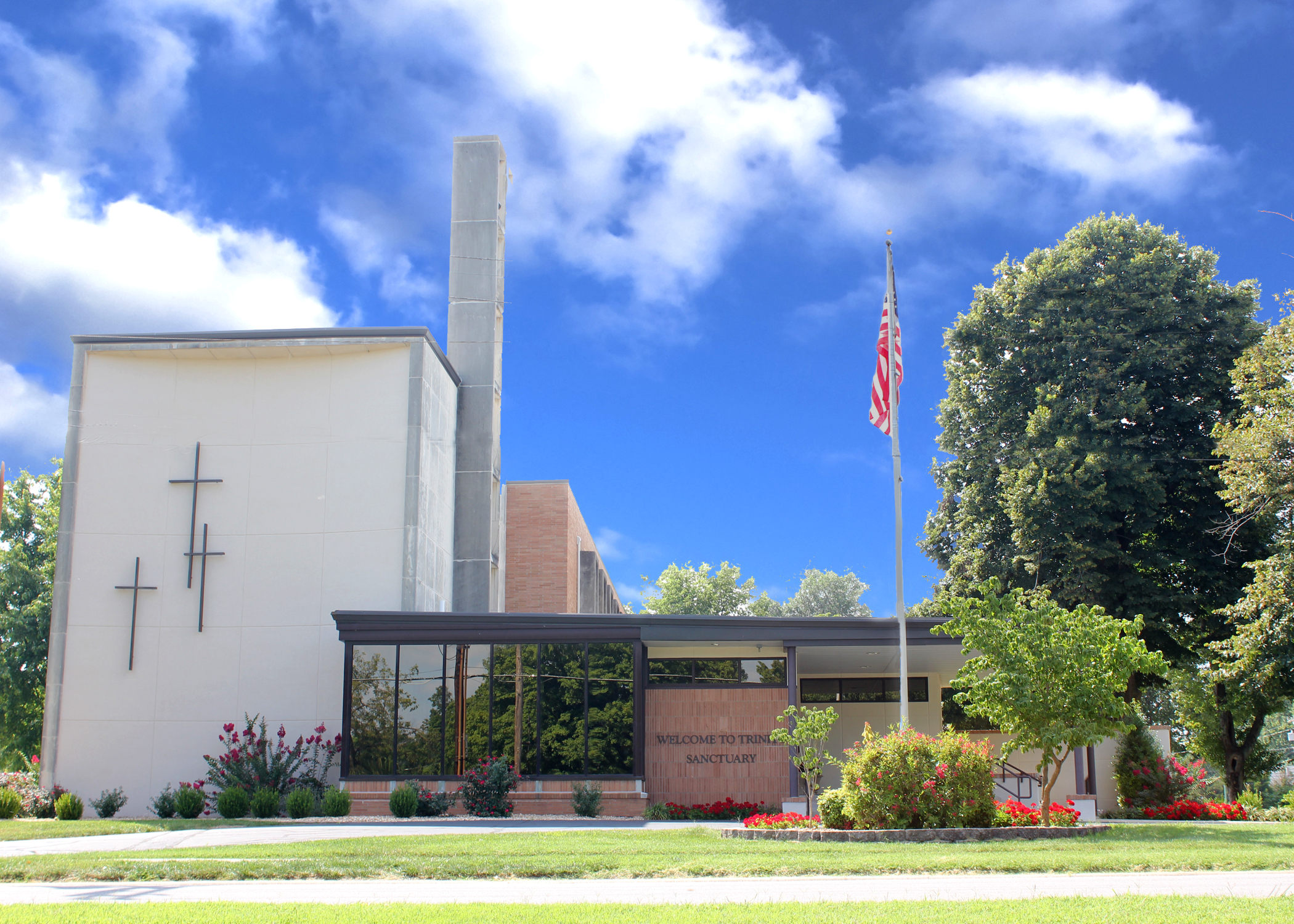 Trinity Lutheran ChurchThe Lutheran Church—Missouri Synod1415 S. HollandSpringfield, MO 65807417-866-5878tlcoffice@trinitylutheranspfd.orgwww.trinity-springfield.orgDivine Services:8:15 a.m.11:00 a.m.4:00 p.m.The Twenty-Third Sunday after PentecostNovember 8, 2020WELCOME TO TRINITY LUTHERAN CHURCH!_________________________________________________A Congregation of The Lutheran Church - Missouri SynodPastor							Rev. Nicholas HagermanDirector of Music Ministry  				Dr. Grace St. PierreOffice Manager						Angela BrutonDirector of Family Life Intern			Hannah KnehansCustodian 						Ron ShepardNursery Attendant 					Emily JonesServing in Today’s Divine ServicesOrganist				Doyle RichterVocalist				Michael PayneElders			8:15		Zack Peters			11:00		Grant McCune			4:00		Curt BrandUshers			8:15		Jim Maggi, Ed Dorris			11:00		Ray Meyer			4:00		Daniel StrawAcolytes		8:15		Myles Lozano			11:00		Reese Lawler, Ava LawlerVideo					Chris StrawAltar Guild				Amy Viets-Cooper, Sherry JonesCLOSE COMMUNION AT TRINITYTrinity congregation practices close Communion in accordance with what the Holy Scriptures teach about the administration of the Sacrament of the Lord’s Body and Blood.  Confirmed members of Trinity and of other congregations of The Lutheran Church-Missouri Synod and of denominations in declared doctrinal fellowship with the LCMS are welcome to the Lord’s Table. Visitors and guests are asked to speak to one of our Pastors or Elders.  Our Pastors also encourage visitors desiring to commune at Trinity to make an appointment with one of them before your next visit.  A brief statement of our church’s doctrinal confession on the Lord’s Supper may be found in the narthex.Welcome and AnnouncementsRinging of the Bells Calling the Baptized People of God to the Hour of Divine ServicePrelude Opening Hymn -- Wake, Awake, for Night Is Flying  LSB 516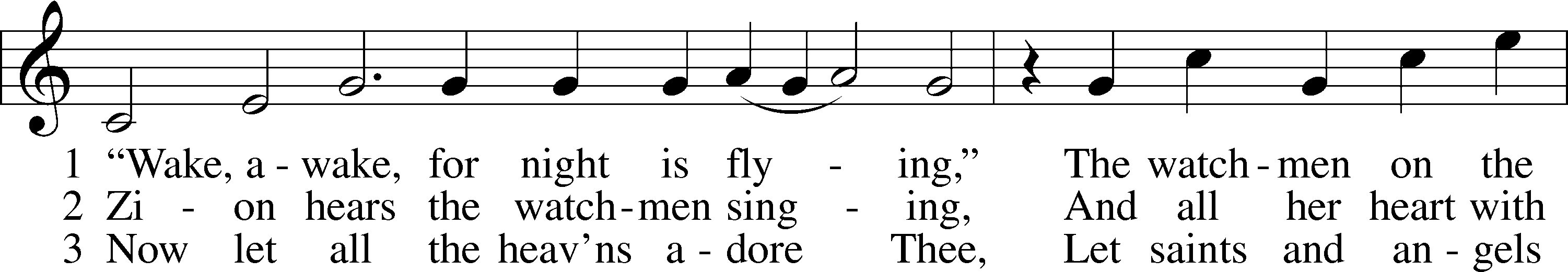 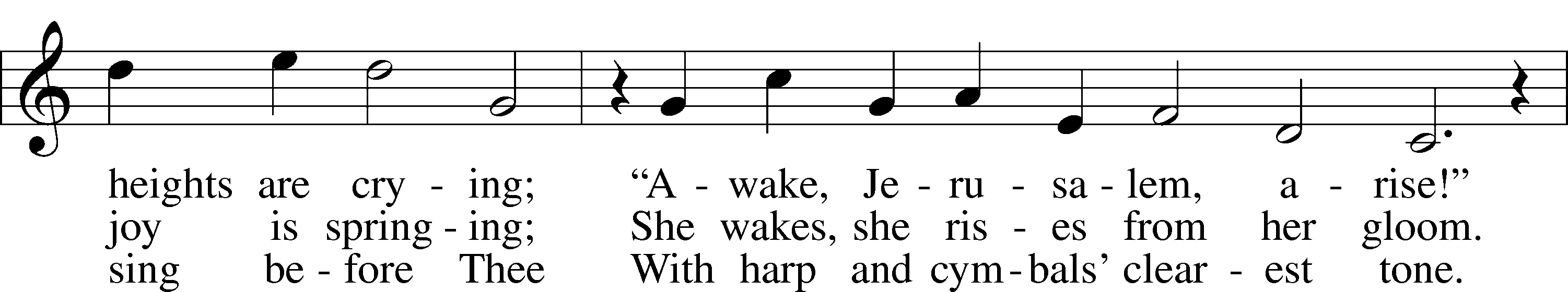 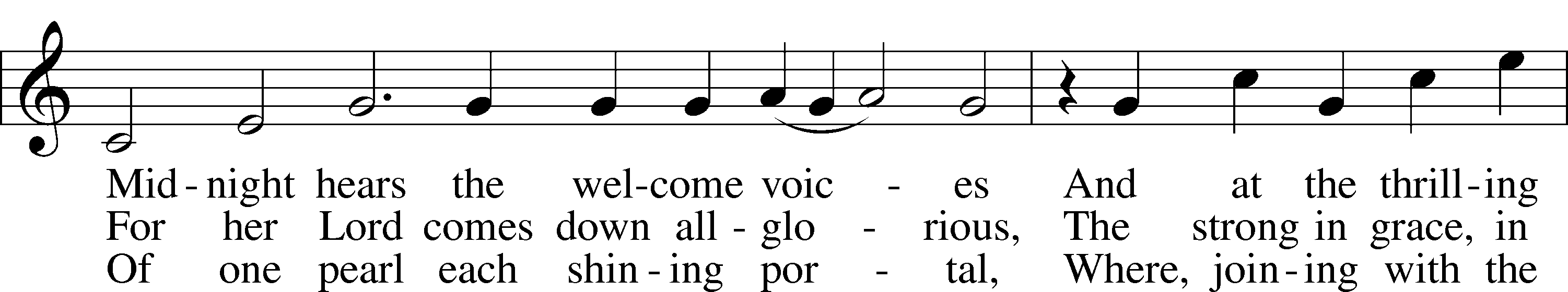 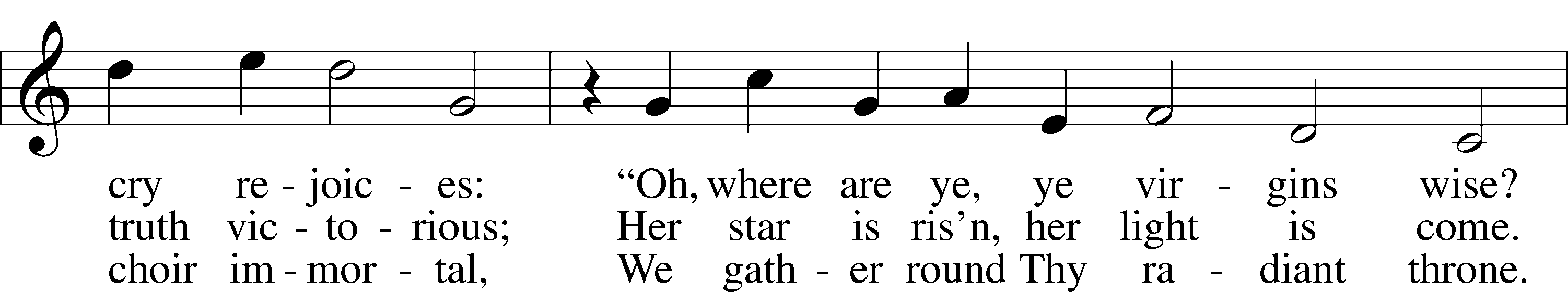 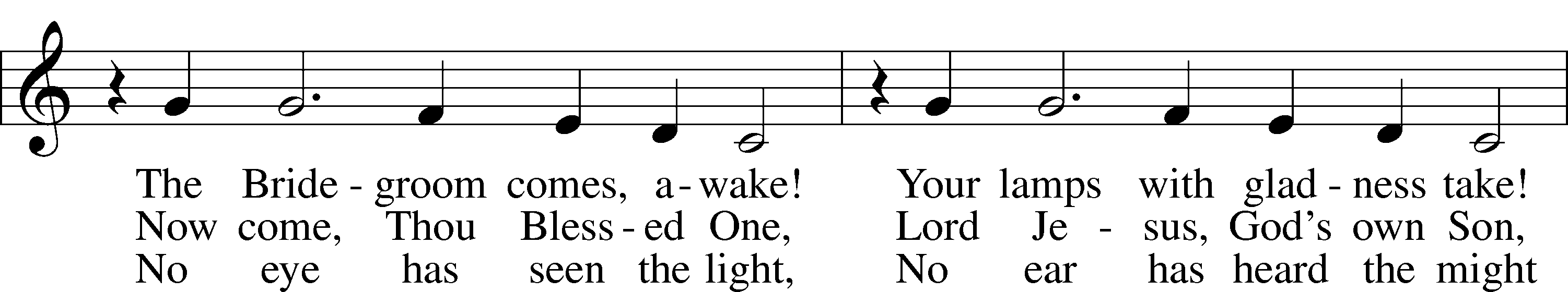 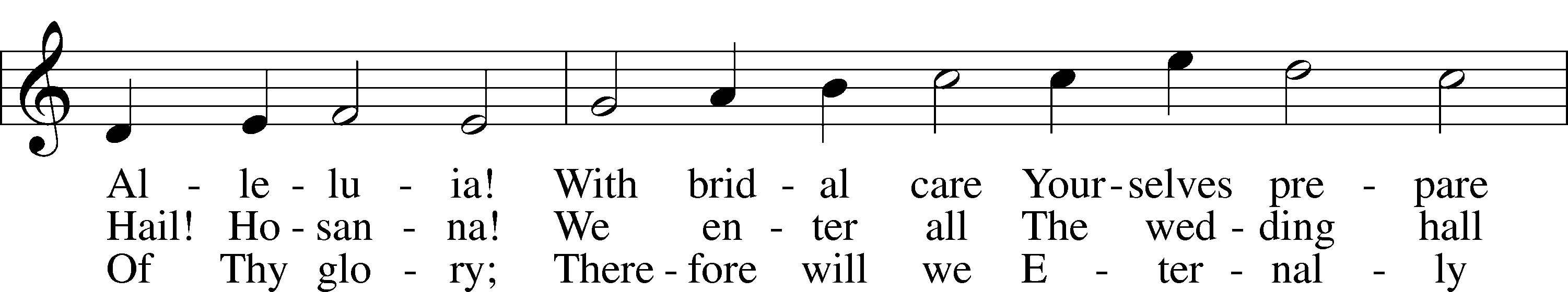 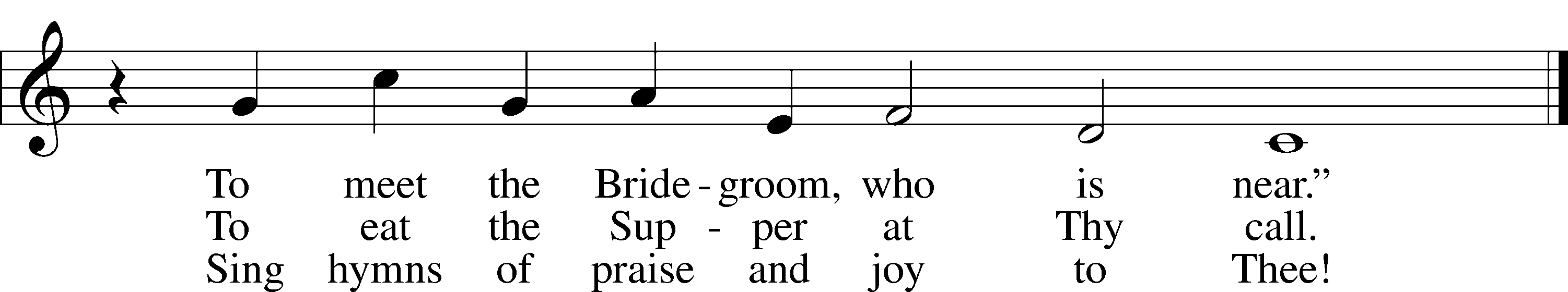 StandConfession and AbsolutionThe sign of the cross may be made by all in remembrance of their Baptism.P	In the name of the Father and of the T Son and of the Holy Spirit.C	Amen.P	If we say we have no sin, we deceive ourselves, and the truth is not in us.C	But if we confess our sins, God, who is faithful and just, will forgive our sins and cleanse us from all unrighteousness.P	Let us then confess our sins to God our Father.C	Most merciful God, we confess that we are by nature sinful and unclean. We have sinned against You in thought, word, and deed, by what we have done and by what we have left undone. We have not loved You with our whole heart; we have not loved our neighbors as ourselves. We justly deserve Your present and eternal punishment. For the sake of Your Son, Jesus Christ, have mercy on us. Forgive us, renew us, and lead us, so that we may delight in Your will and walk in Your ways to the glory of Your holy name. Amen.P	Almighty God in His mercy has given His Son to die for you and for His sake forgives you all your sins. As a called and ordained servant of Christ, and by His authority, I therefore forgive you all your sins in the name of the Father and of the T Son and of the Holy Spirit.C	Amen.Service of the WordIntroit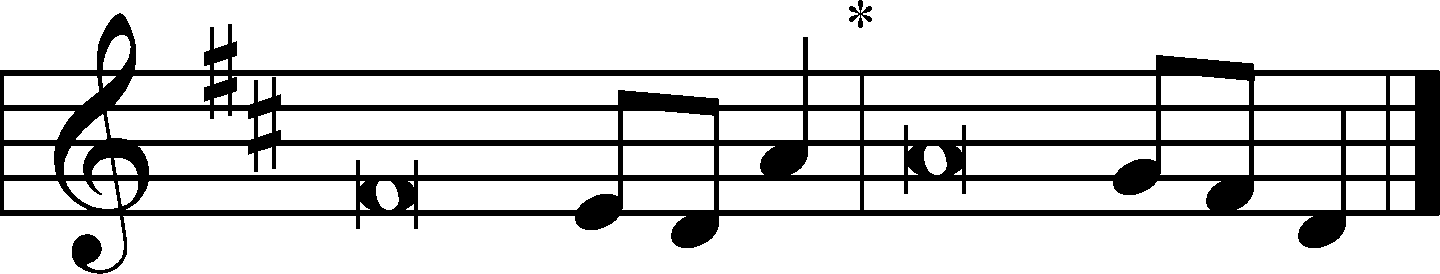 P Even the sparrow finds a home, and the swallow a nest for herself, where she may | lay her young,*
	at your altars, O Lord of hosts, my King | and my God.
C How lovely is your | dwelling place,*
	O | Lord of hosts!
P Behold our shield, | O God;*
	look on the face of your a- | nointed!
C For a day in your courts is better than a thousand | elsewhere.*
	I would rather be a doorkeeper in the house of my God than dwell in the tents of | wickedness.
P For the Lord God is a sun and shield; the Lord bestows favor and | honor.*
	No good thing does he withhold from those who walk up- | rightly.
C O | Lord of hosts,*
	blessèd is the one who | trusts in you!
All:  Glory be to the Father and | to the Son*
	and to the Holy | Spirit;
as it was in the be- | ginning,*
	is now, and will be forever. | Amen.
P Even the sparrow finds a home, and the swallow a nest for herself, where she may | lay her young,*
	at your altars, O Lord of hosts, my King | and my God.Kyrie  LSB 168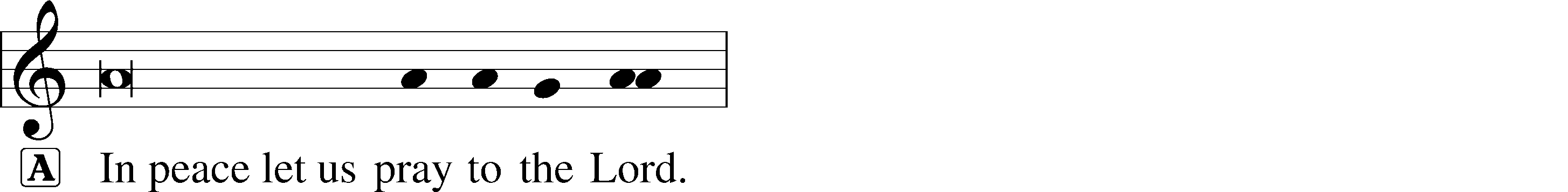 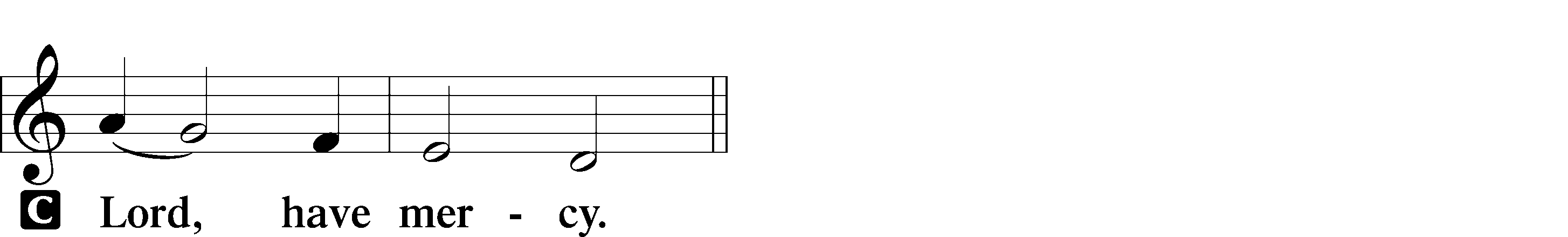 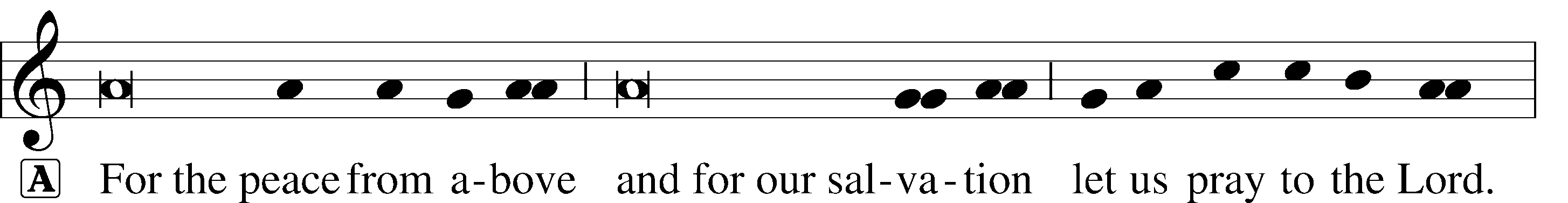 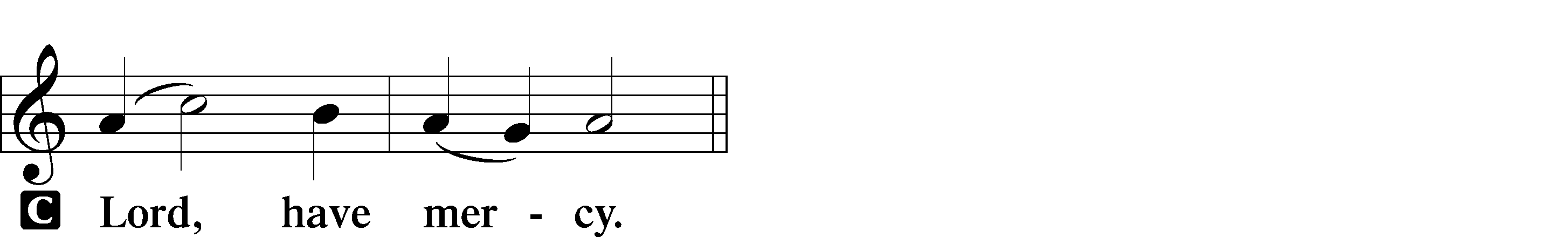 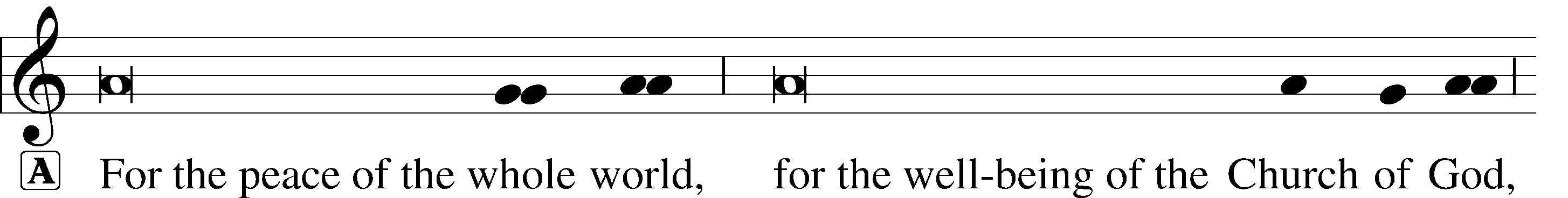 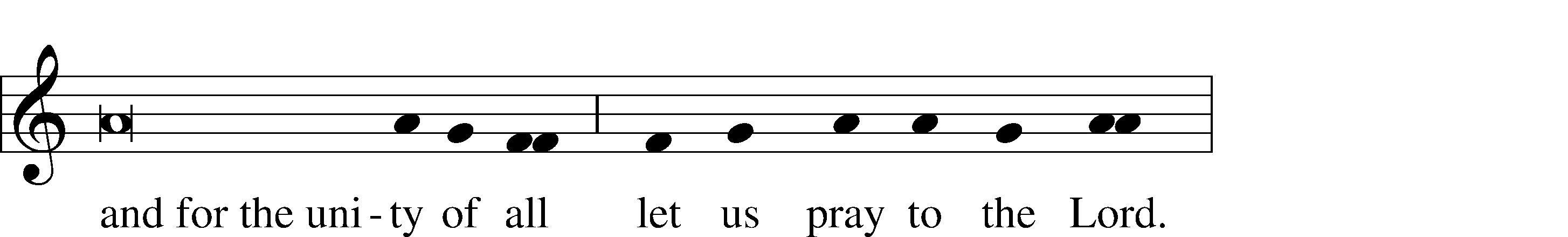 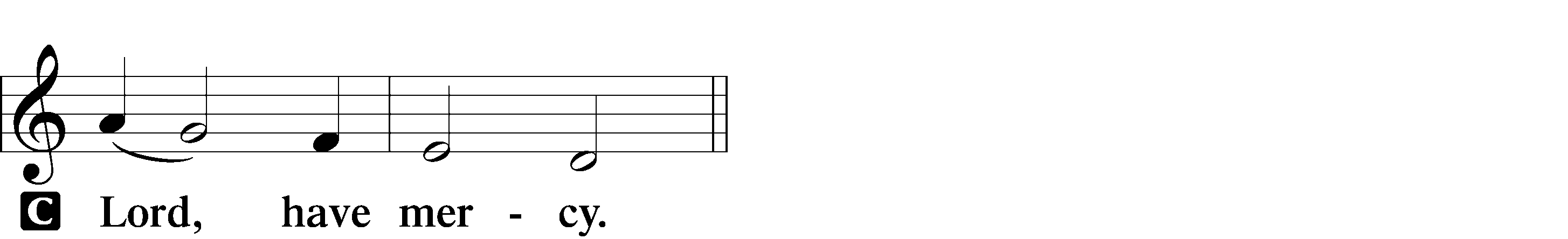 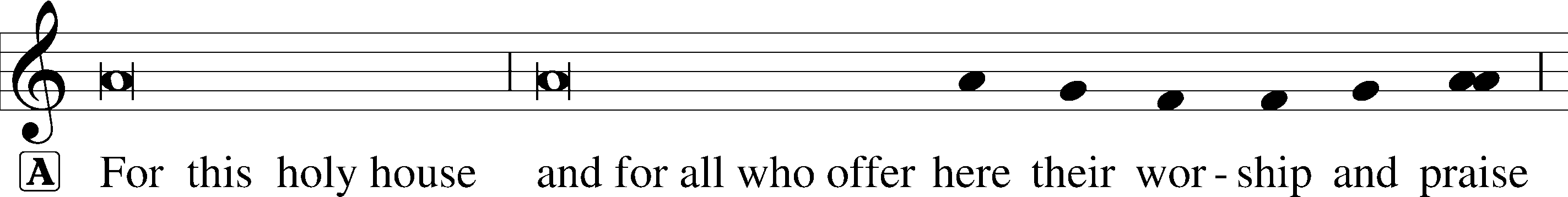 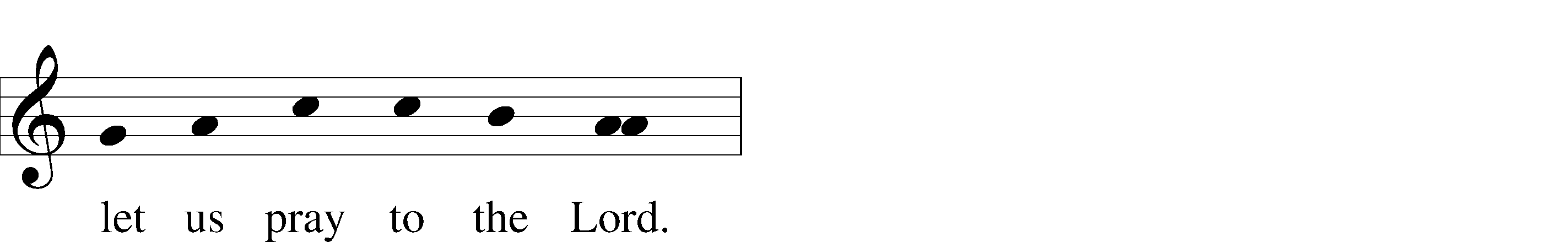 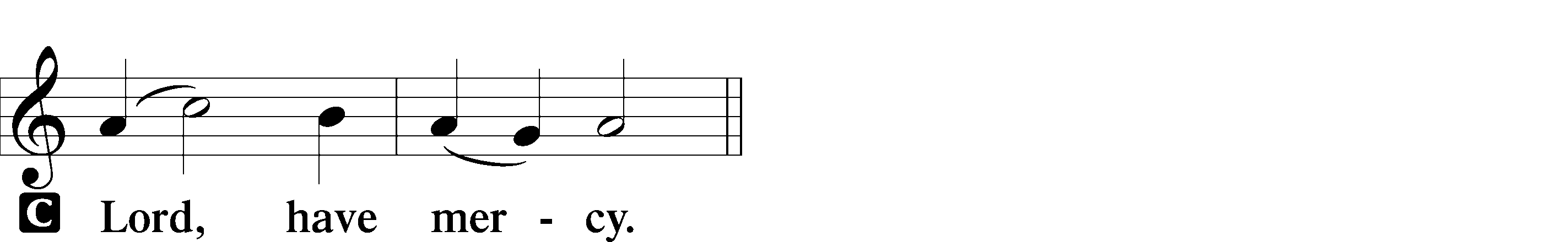 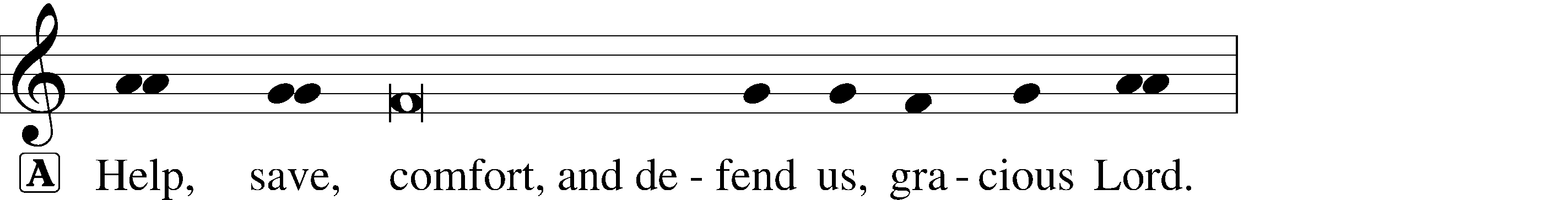 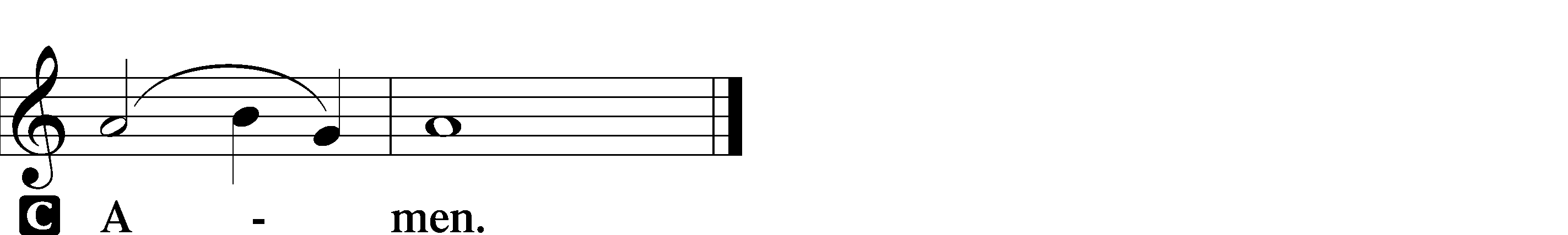 This Is the Feast  LSB 171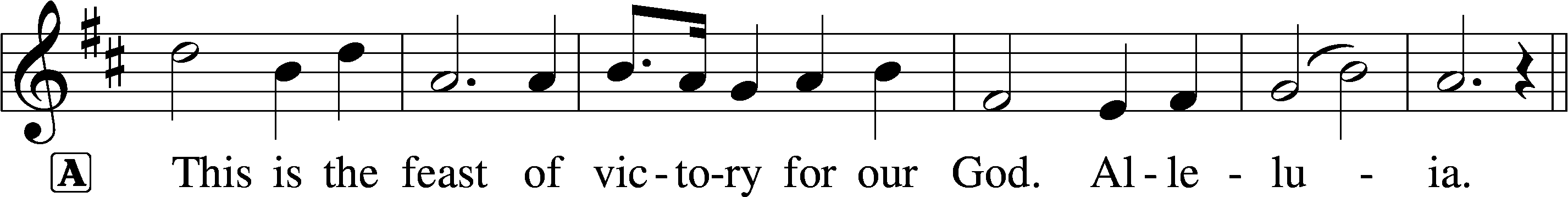 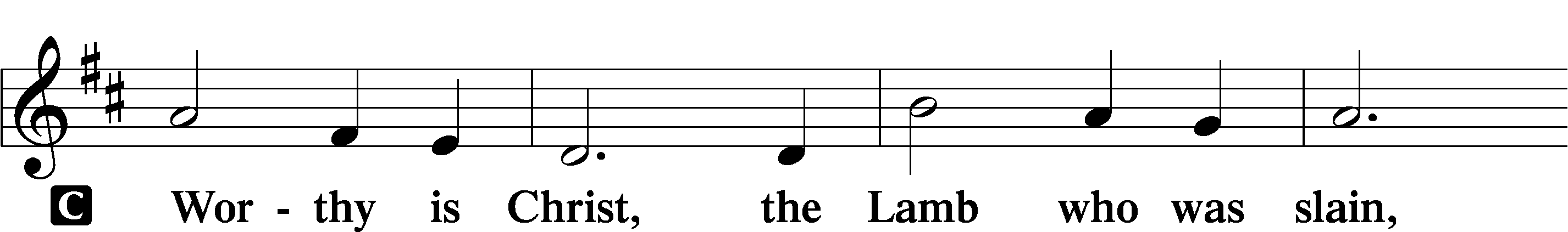 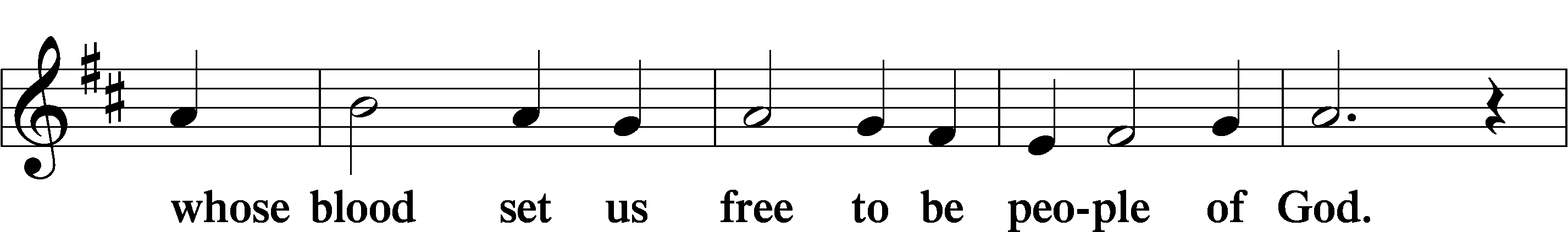 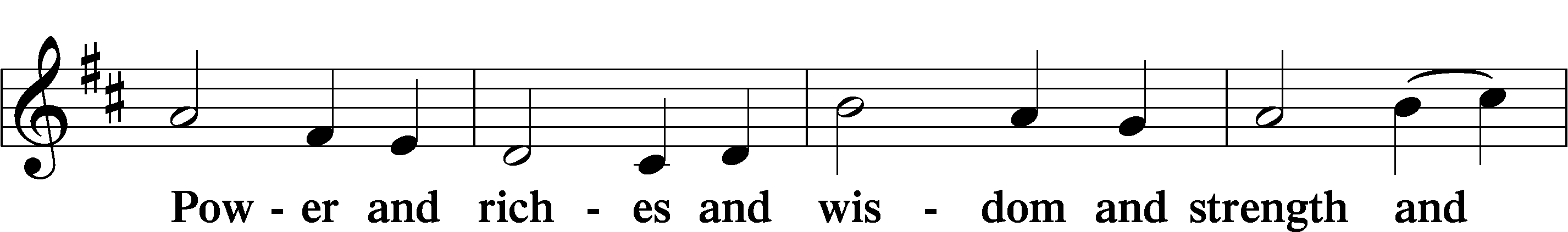 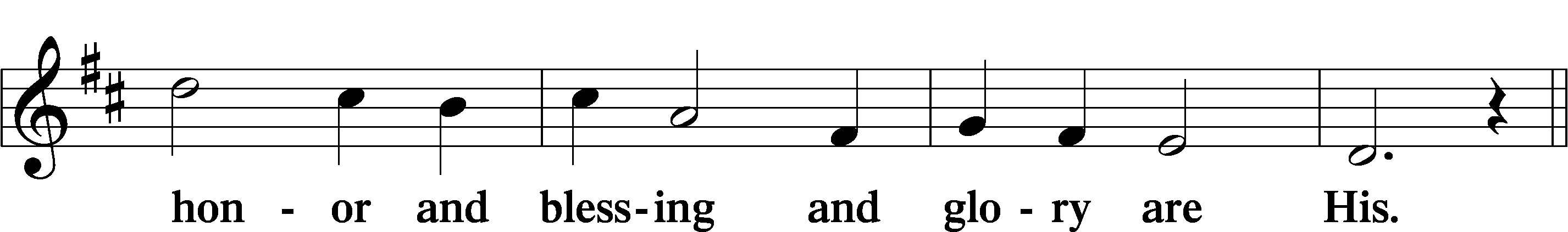 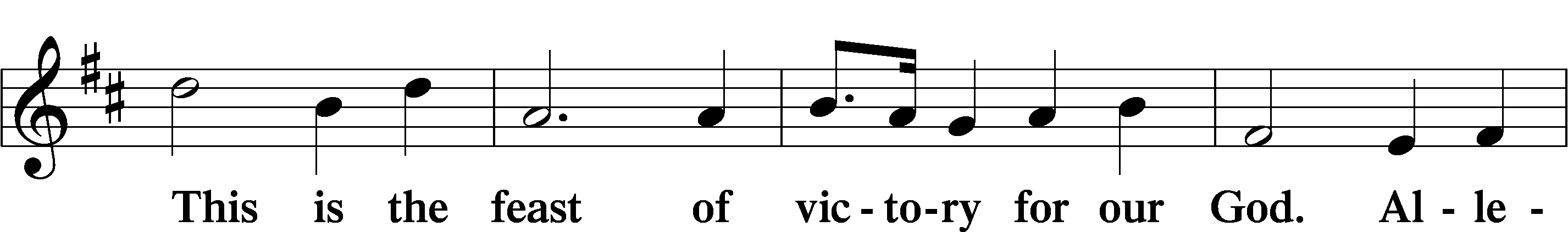 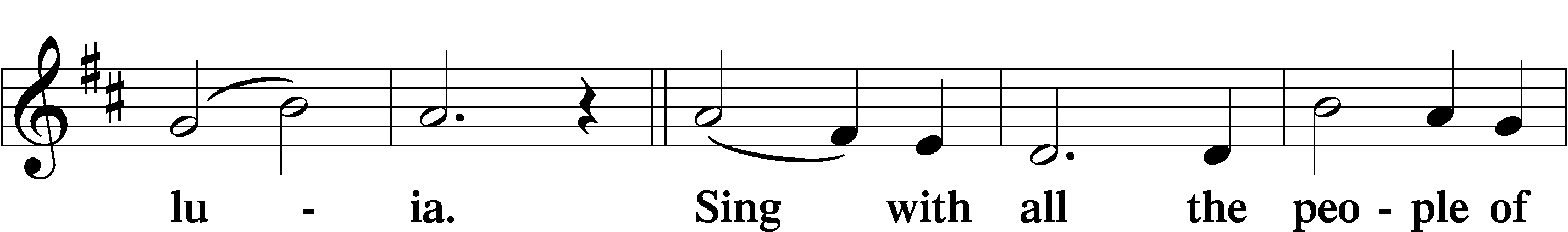 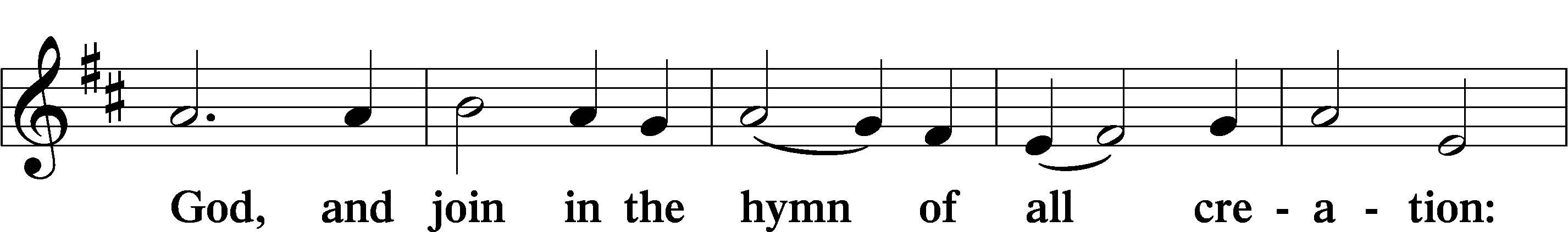 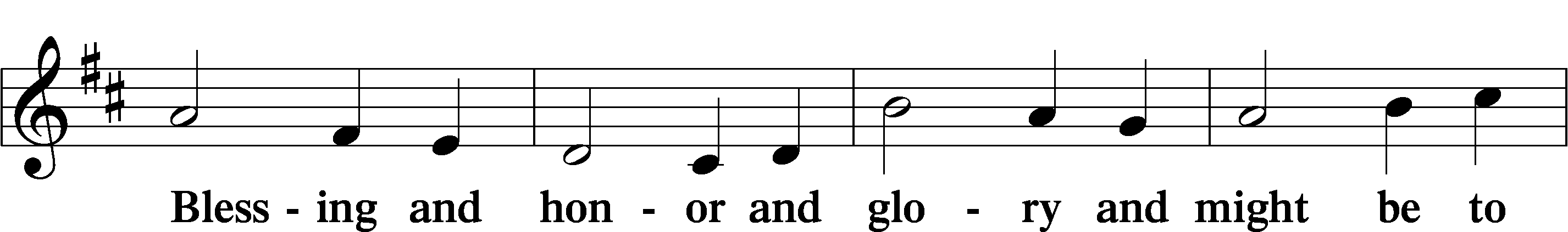 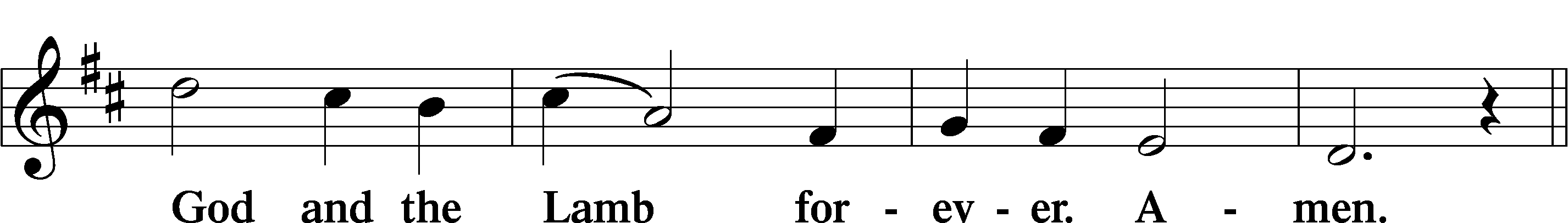 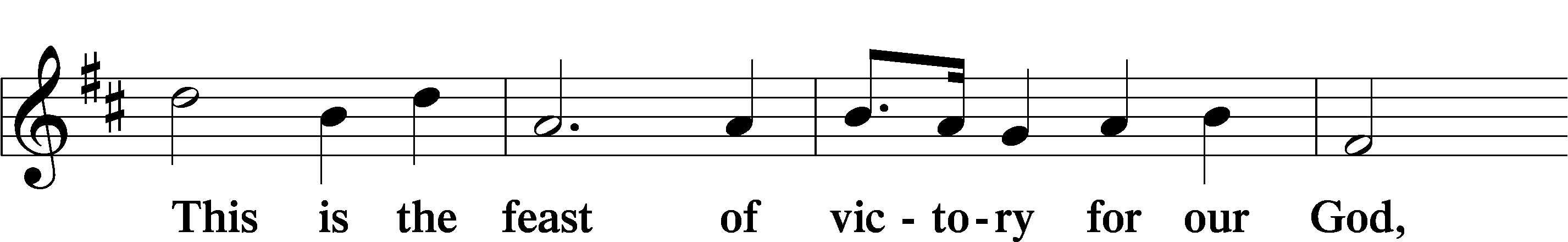 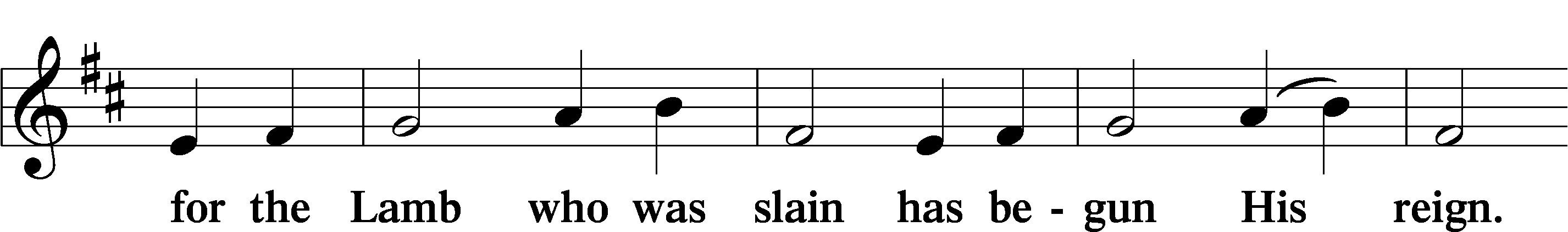 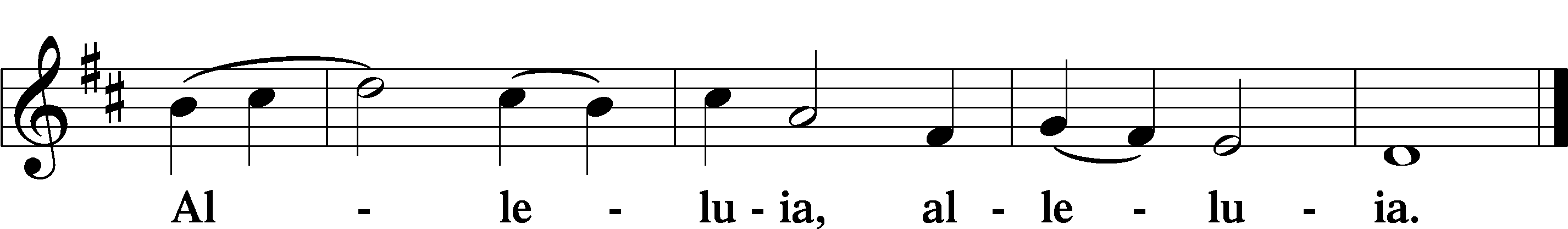 Salutation and Collect of the Day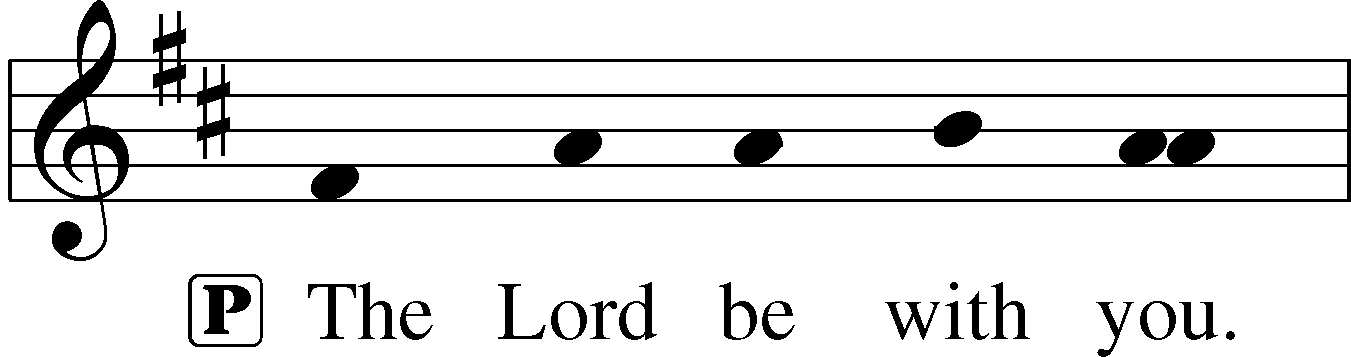 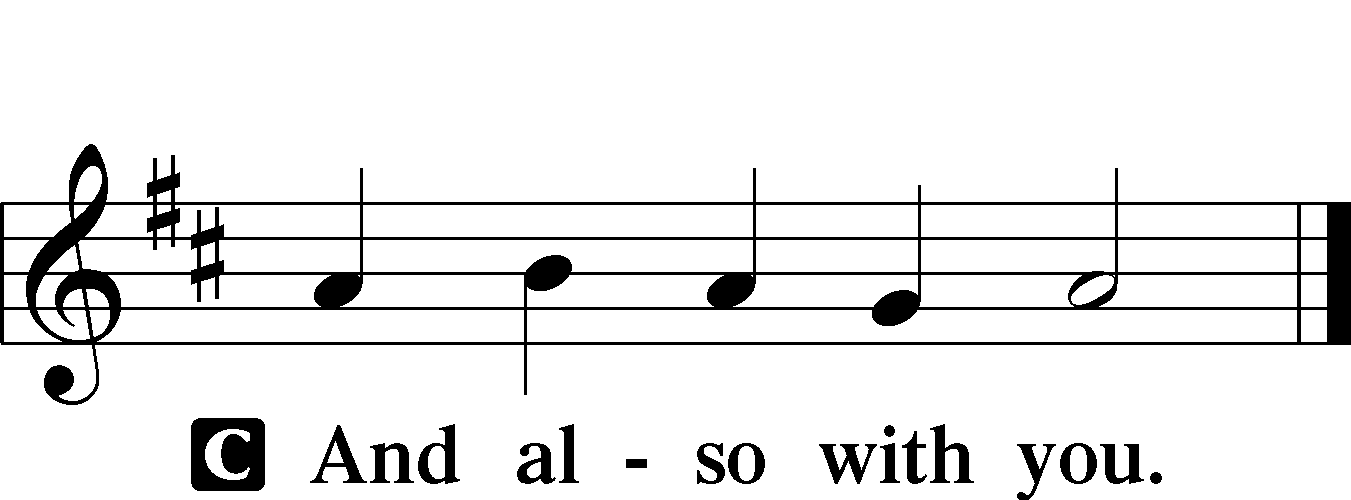 P	Let us pray.Lord God, heavenly Father, send forth Your Son to lead home His bride, the Church, that with all the company of the redeemed we may finally enter into His eternal wedding feast; through the same Jesus Christ, our Lord, who lives and reigns with You and the Holy Spirit, one God, now and forever.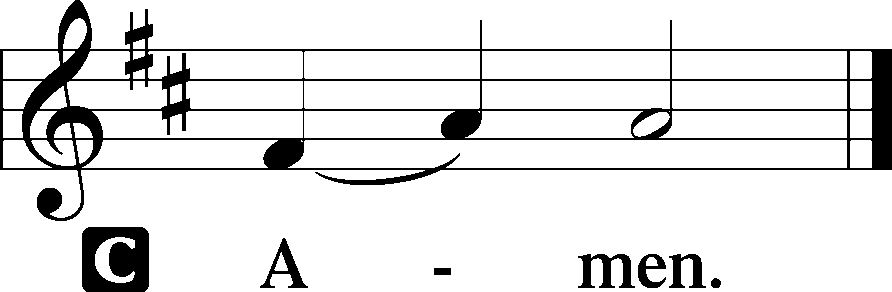 SitOld Testament Reading  Amos 5:18–24Woe to you who desire the day of the Lord!
	Why would you have the day of the Lord?
It is darkness, and not light,
	as if a man fled from a lion,
	and a bear met him,
or went into the house and leaned his hand against the wall,
	and a serpent bit him.
Is not the day of the Lord darkness, and not light,
	and gloom with no brightness in it?
“I hate, I despise your feasts,
	and I take no delight in your solemn assemblies.
Even though you offer me your burnt offerings and grain offerings,
	I will not accept them;
and the peace offerings of your fattened animals,
	I will not look upon them.
Take away from me the noise of your songs;
	to the melody of your harps I will not listen.
But let justice roll down like waters,
	and righteousness like an ever-flowing stream.”A	This is the Word of the Lord.C	Thanks be to God.GradualP  These are the ones coming out of the great tribu- | lation.*
	They have washed their robes and made them white in the blood | of the Lamb.
Blessèd are those whose strength is | in you,*
	in whose heart are the highways to | Zion.Epistle  1 Thessalonians 4:13–18	But we do not want you to be uninformed, brothers, about those who are asleep, that you may not grieve as others do who have no hope. For since we believe that Jesus died and rose again, even so, through Jesus, God will bring with him those who have fallen asleep. For this we declare to you by a word from the Lord, that we who are alive, who are left until the coming of the Lord, will not precede those who have fallen asleep. For the Lord himself will descend from heaven with a cry of command, with the voice of an archangel, and with the sound of the trumpet of God. And the dead in Christ will rise first. Then we who are alive, who are left, will be caught up together with them in the clouds to meet the Lord in the air, and so we will always be with the Lord. Therefore encourage one another with these words.A	This is the Word of the Lord.C	Thanks be to God.StandAlleluia and Verse  LSB 173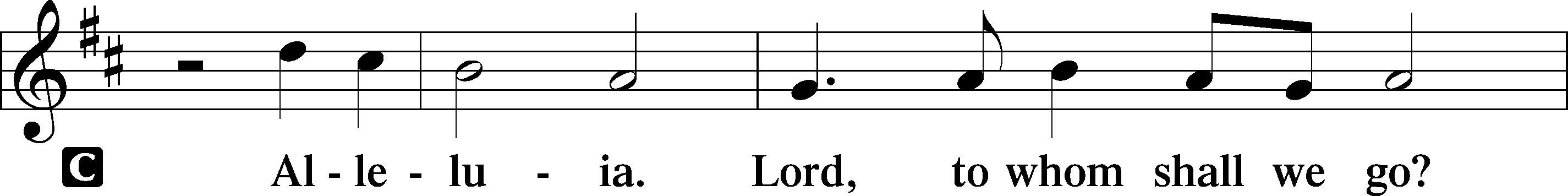 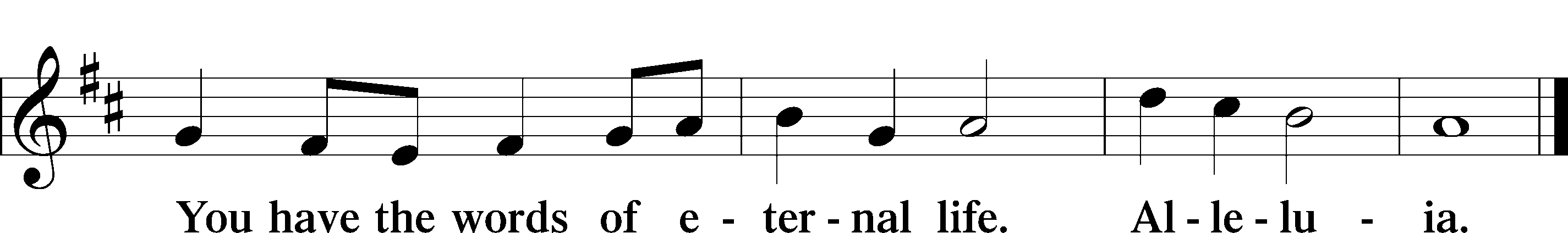 Holy Gospel  Matthew 25:1–13P	The Holy Gospel according to St. Matthew, the twenty-fifth chapter.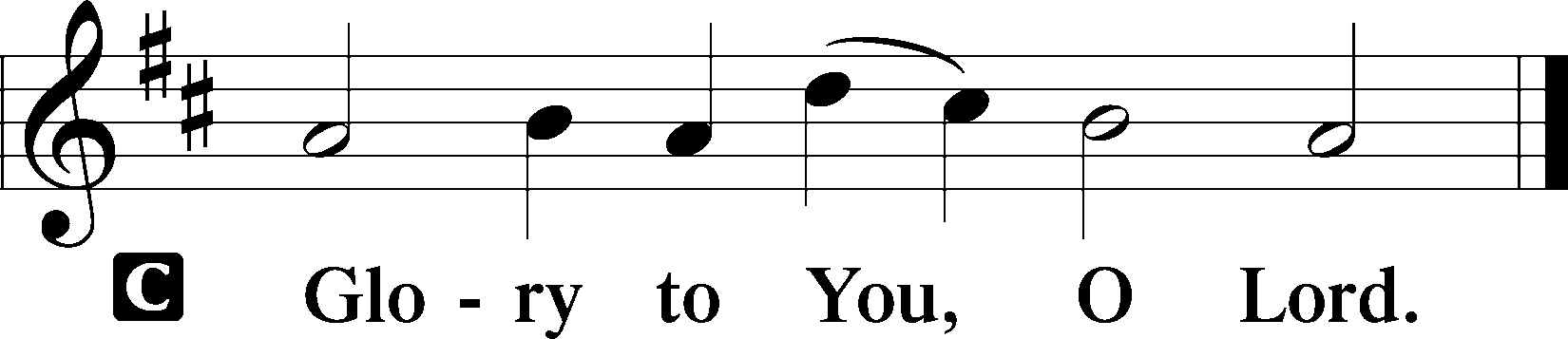 	[Jesus said:] “The kingdom of heaven will be like ten virgins who took their lamps and went to meet the bridegroom. Five of them were foolish, and five were wise. For when the foolish took their lamps, they took no oil with them, but the wise took flasks of oil with their lamps. As the bridegroom was delayed, they all became drowsy and slept. But at midnight there was a cry, ‘Here is the bridegroom! Come out to meet him.’ Then all those virgins rose and trimmed their lamps. And the foolish said to the wise, ‘Give us some of your oil, for our lamps are going out.’ But the wise answered, saying, ‘Since there will not be enough for us and for you, go rather to the dealers and buy for yourselves.’ And while they were going to buy, the bridegroom came, and those who were ready went in with him to the marriage feast, and the door was shut. Afterward the other virgins came also, saying, ‘Lord, lord, open to us.’ But he answered, ‘Truly, I say to you, I do not know you.’ Watch therefore, for you know neither the day nor the hour.”P	This is the Gospel of the Lord.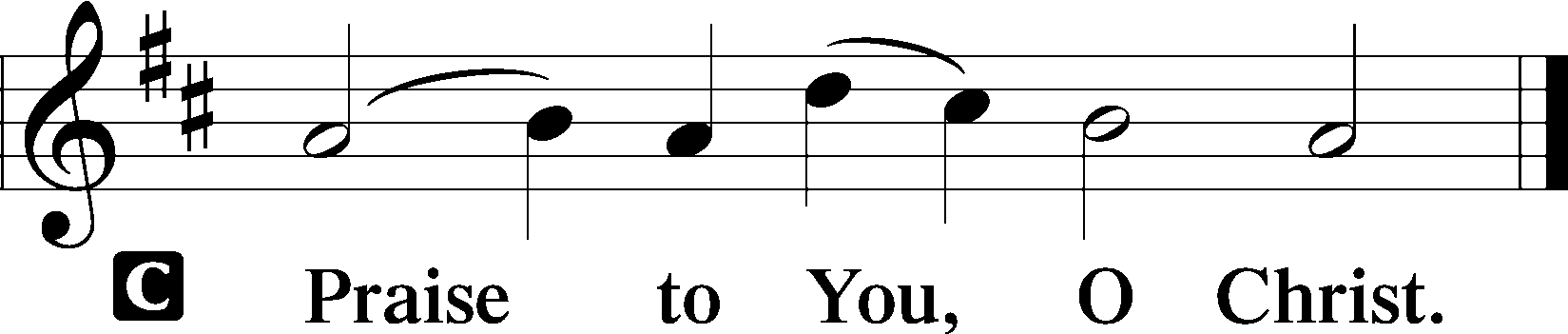 SitHymn of the Day -- The Bridegroom Soon Will Call Us  LSB 514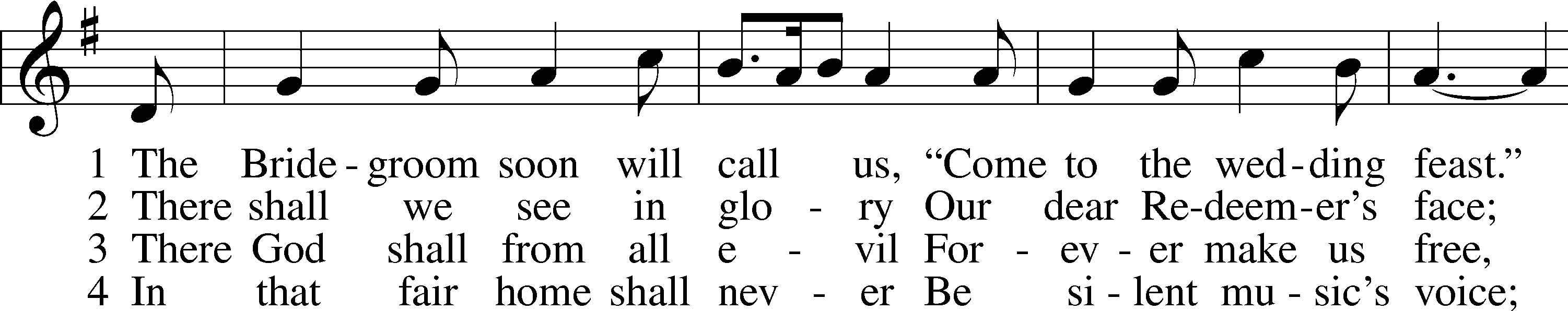 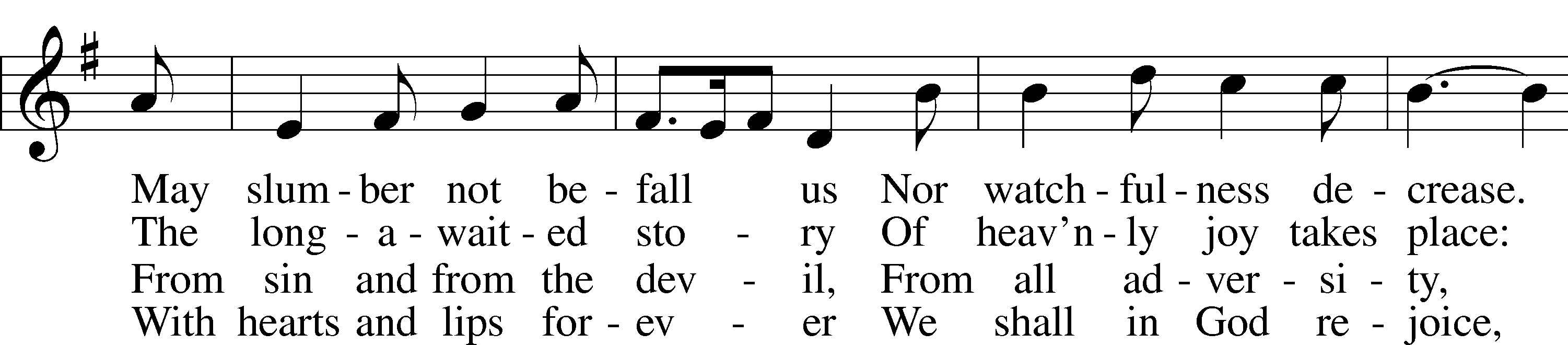 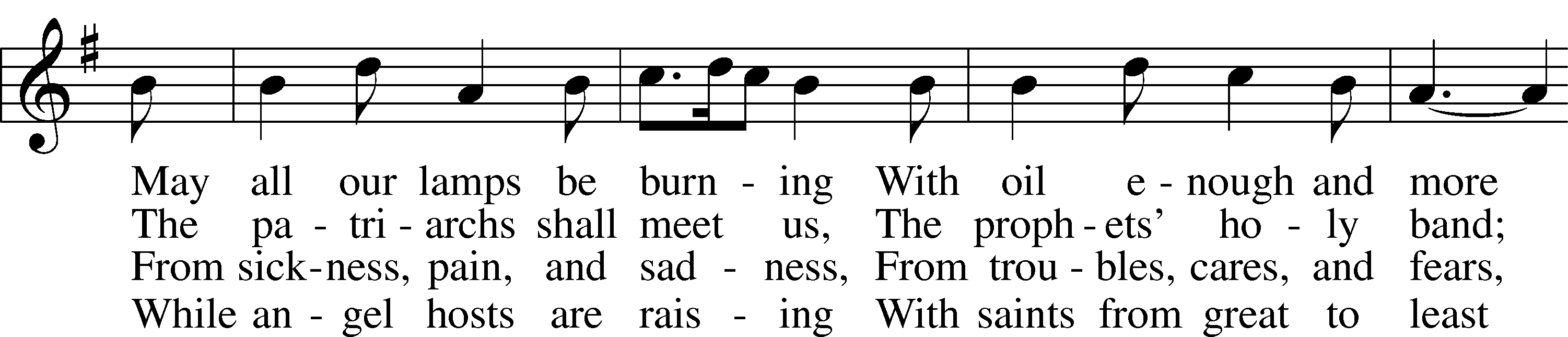 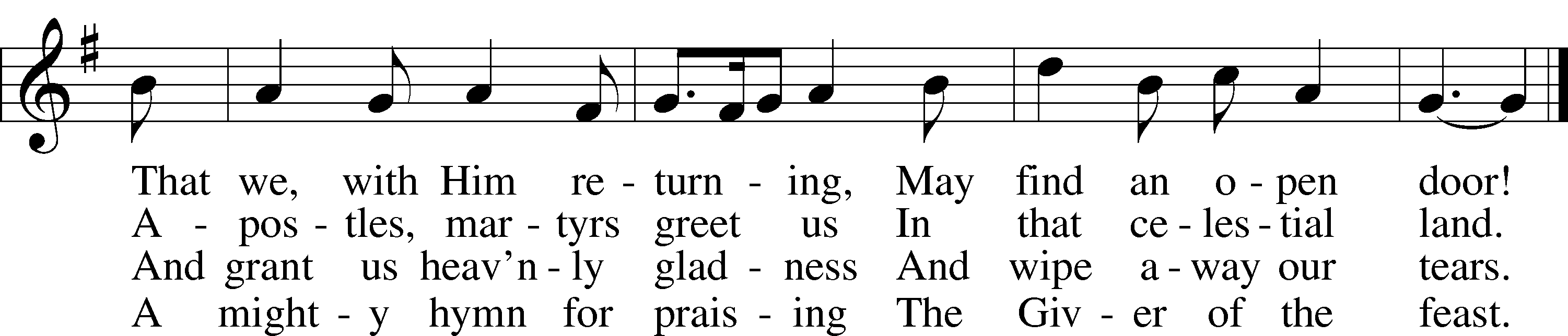 Tune and text: Public domainText (st. 1): © 1982 Concordia Publishing House. Used by permission: LSB Hymn License no. 110003539SermonStandNicene CreedC	I believe in one God,     the Father Almighty,     maker of heaven and earth          and of all things visible and invisible.And in one Lord Jesus Christ,     the only-begotten Son of God,     begotten of His Father before all worlds,     God of God, Light of Light,     very God of very God,     begotten, not made,     being of one substance with the Father,     by whom all things were made;     who for us men and for our salvation came down from heaven     and was incarnate by the Holy Spirit of the virgin Mary     and was made man;     and was crucified also for us under Pontius Pilate.     He suffered and was buried.     And the third day He rose again according to the Scriptures          and ascended into heaven     and sits at the right hand of the Father.     And He will come again with glory to judge both the living and the dead,     whose kingdom will have no end.And I believe in the Holy Spirit,     the Lord and giver of life,     who proceeds from the Father and the Son,     who with the Father and the Son together is worshiped and glorified,     who spoke by the prophets.     And I believe in one holy Christian and apostolic Church,     I acknowledge one Baptism for the remission of sins,     and I look for the resurrection of the dead     and the life T of the world to come. Amen.Prayer of the ChurchP	Lord, You are our help and deliverer and to You we bring the prayers and petitions of Your people, that You may grant to us all things good and needful and guard us against all things evil and harmful.Brief silenceThat the Lord would rule over the darkness and shine His light over all the earth, that those from many nations may be united as one people through Baptism and live together in faith, by the power of the Holy Spirit, let us pray to the Lord:C	Lord, have mercy.P	That the Lord would grant us wisdom and courage, that we may be prepared at all times to receive Him when He comes in His glory and that we may not be distracted by earthly glories that fade away or disillusioned by earthly disappointments, which will come to an end, let us pray to the Lord:C	Lord, have mercy.P	That the Lord would give courage to all pastors as they preach and teach the Word of the Lord, that all those who hear may believe, and that believing, they may live in righteousness and godliness before the world and be kept to the day when Christ returns as Lord and Judge of all, let us pray to the Lord:C	Lord, have mercy.P	That the governments of the world and our leaders would act justly and with mercy, that we may be spared war and violence, and that we may use wisely and for the Lord’s glory His gift of liberty and the abundant blessings He has poured out on our land, let us pray to the Lord:C	Lord, have mercy.P	That the Lord would give aid and comfort to the sick, the suffering and those in their last days, that He may grant healing according to His will and strength to bear up under the weight of loneliness or affliction, [we pray especially for _____________,] let us pray to the Lord:C	Lord, have mercy.P	That we may not grieve as those who have no hope, that we may rejoice in the promise of the resurrection to life everlasting, and that we may encourage one another with these words, [especially the families of _____________,] let us pray to the Lord:C	Lord, have mercy.P	That we may find a home within the house of the Lord here on earth, that we may rejoice in the Lord’s Word and Sacraments by which we are brought to faith and nurtured in this faith, and that we may be sustained in the days of waiting, serving the Lord in anticipation of His return, let us pray to the Lord:C	Lord, have mercy.P	That the Lord would prepare our hearts by His Spirit for this Holy Communion upon the body and blood of our Savior, Jesus Christ, and that we may keep in holy hearts and live out in holy lives what we have received here upon holy lips, let us pray to the Lord:C	Lord, have mercy.P	That we may be ready to receive the Lord when He comes again in glory, that the Lord may open the hearts of those who have wandered away from the faith, and that the Lord may restore those caught up in error’s maze, let us pray to the Lord:C	Lord, have mercy.P	That the Lord may hear and answer the prayers of His people and that we may be content with His answer, trusting in His Fatherly will and wisdom to grant us all that we need and all that will profit our salvation, let us pray in the name of our Savior, Jesus Christ, our Lord.C	Amen.Offertory   LSB 176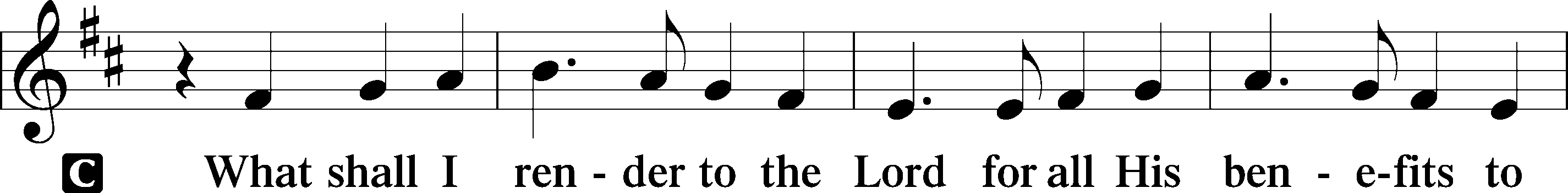 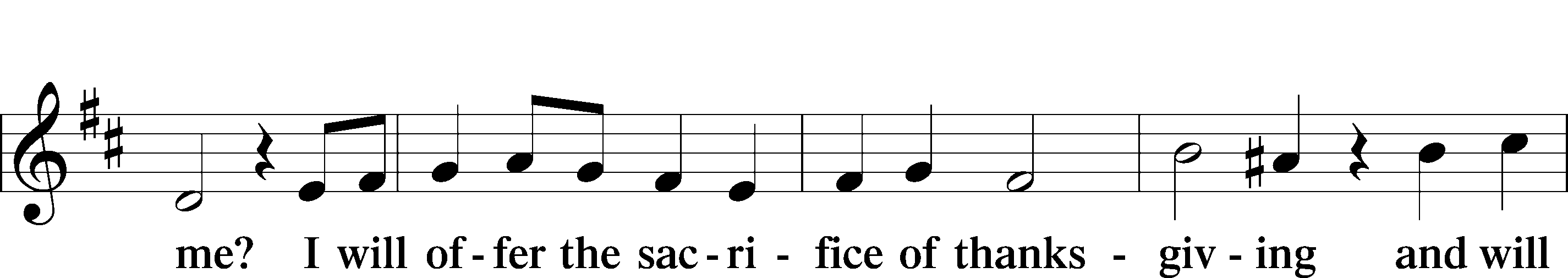 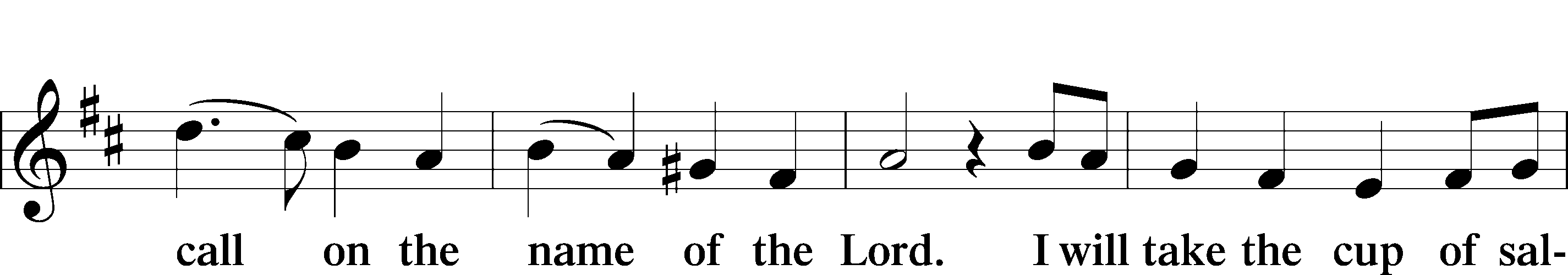 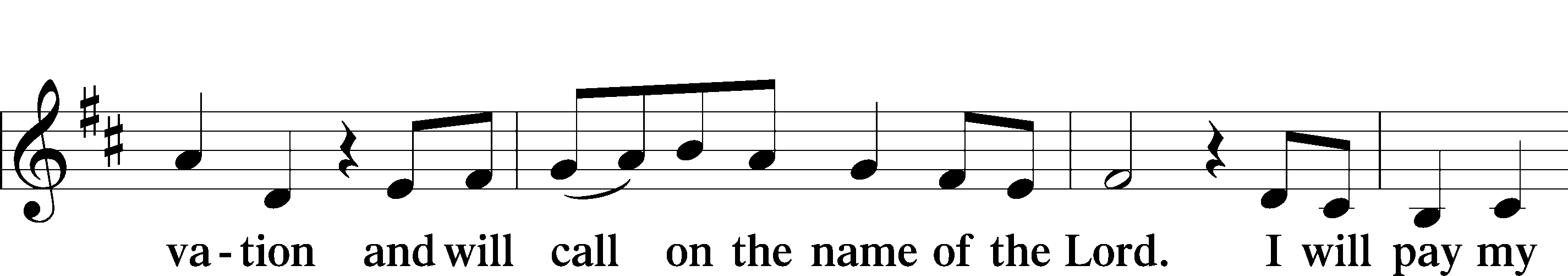 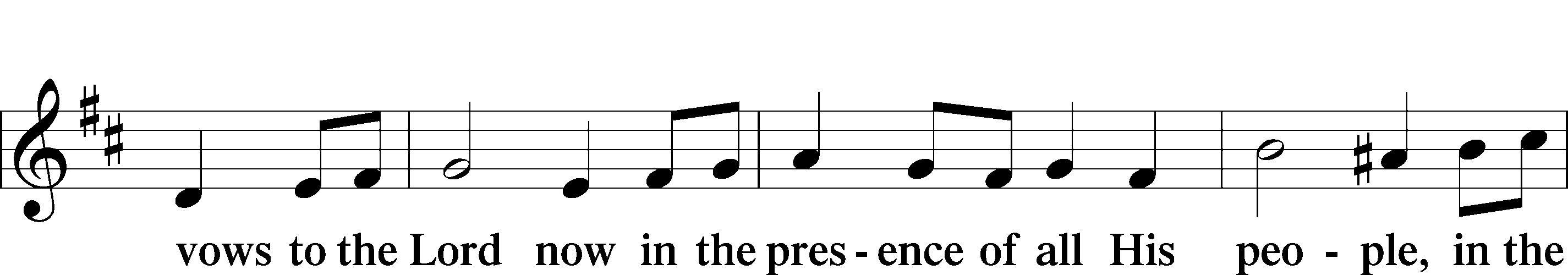 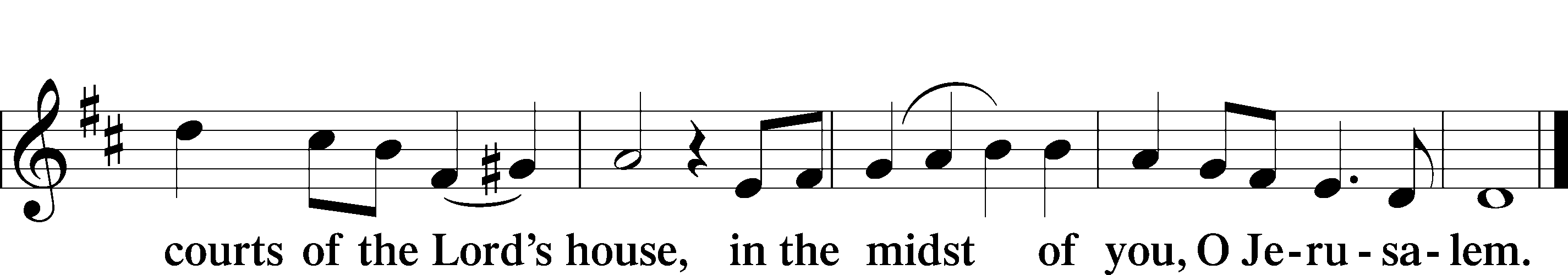 Service of the SacramentPreface  LSB 177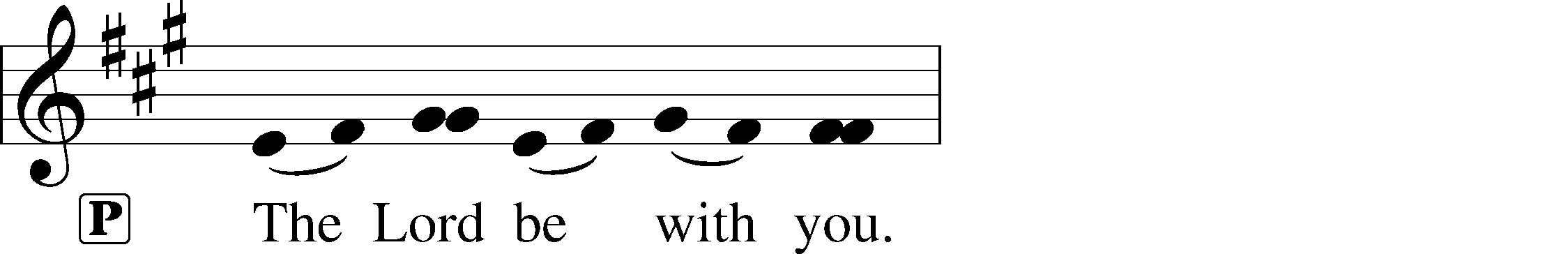 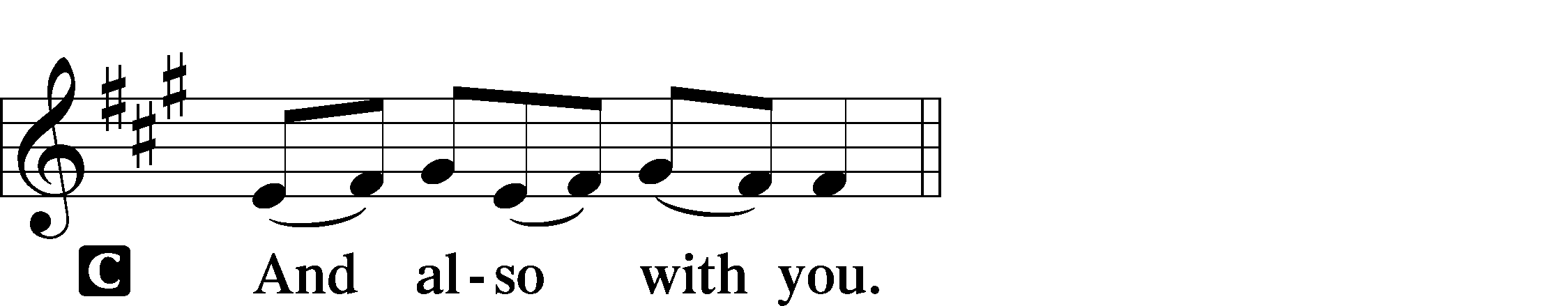 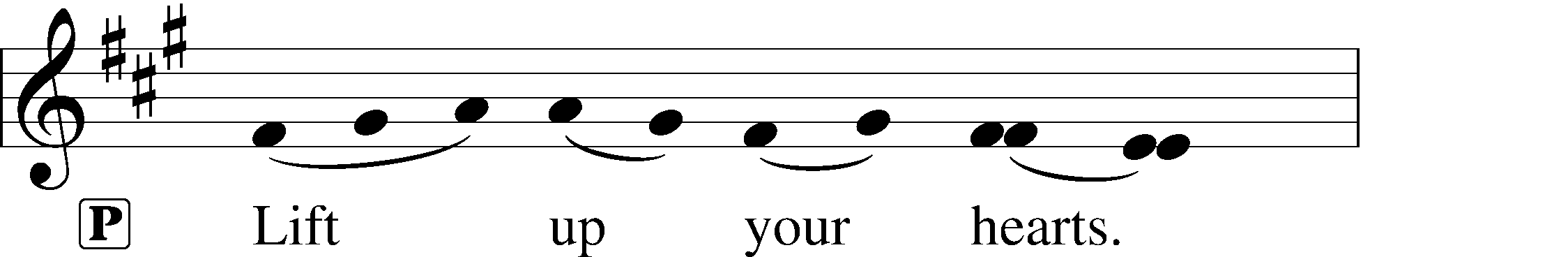 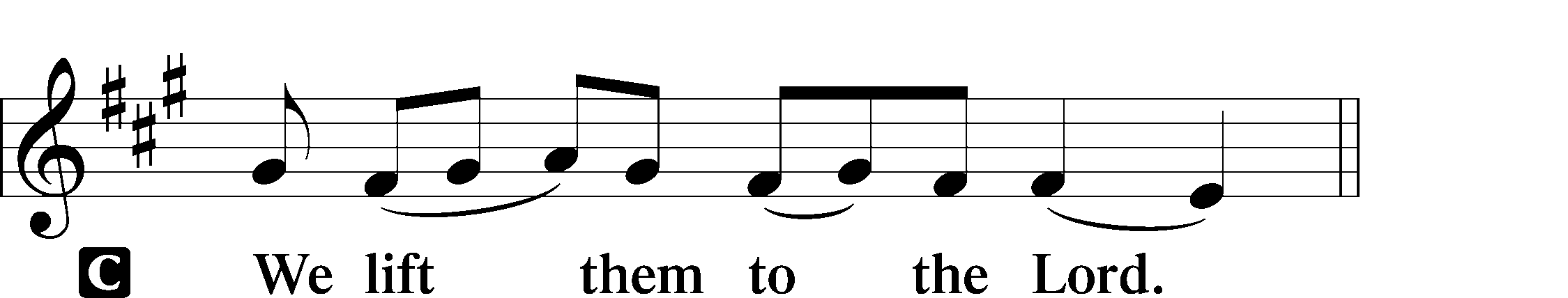 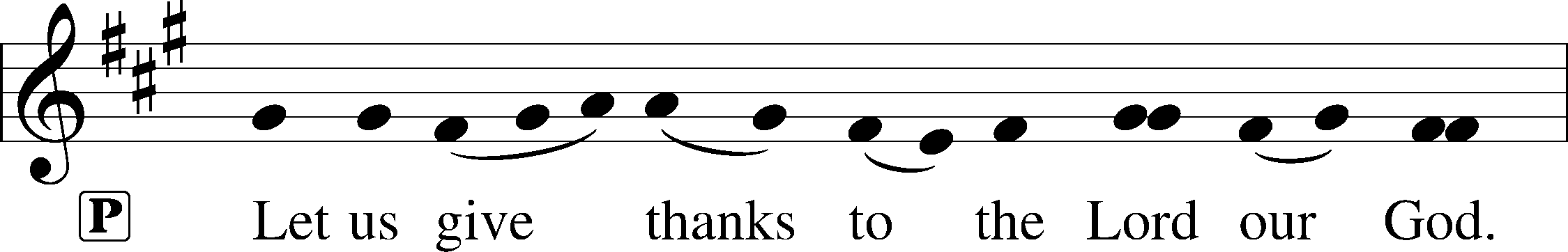 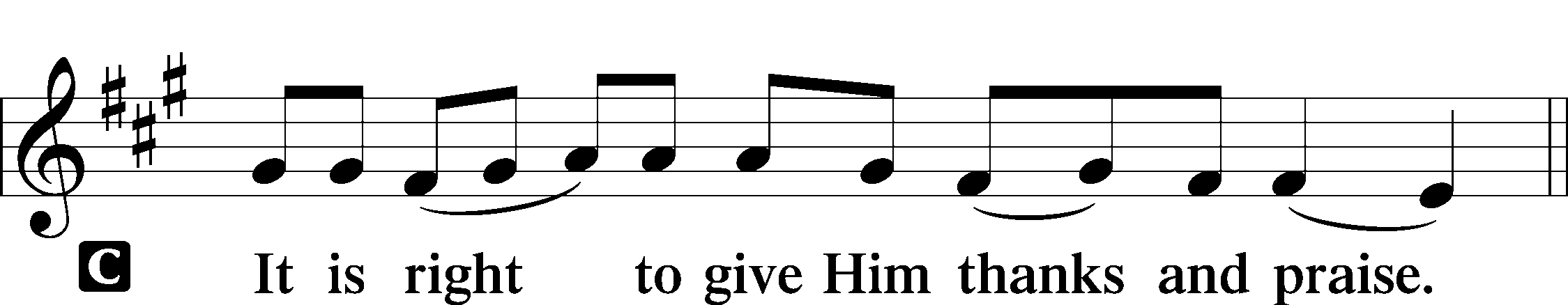 P	It is truly good, right, and salutary that we should at all times and in all places give thanks to You, holy Lord, almighty Father, everlasting God, through Jesus Christ, our Lord, who on this day overcame death and the grave and by His glorious resurrection opened to us the way of everlasting life. Therefore with angels and archangels and with all the company of heaven we laud and magnify Your glorious name, evermore praising You and saying:Sanctus  LSB 178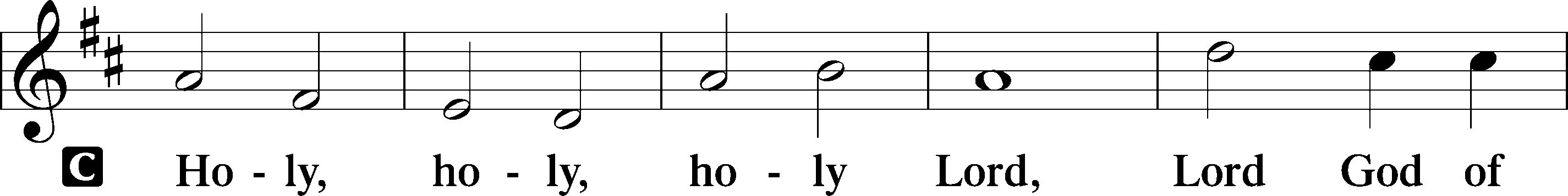 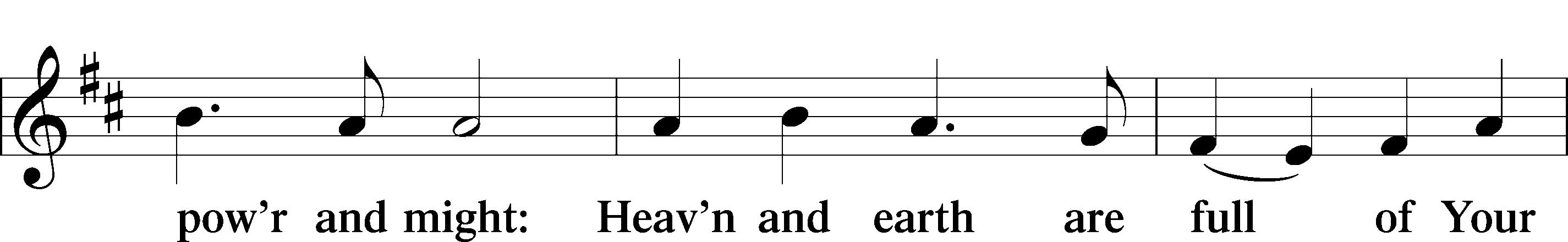 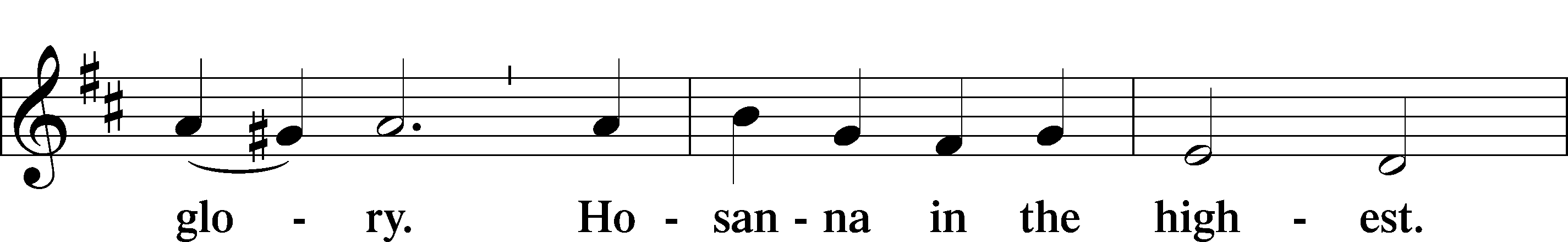 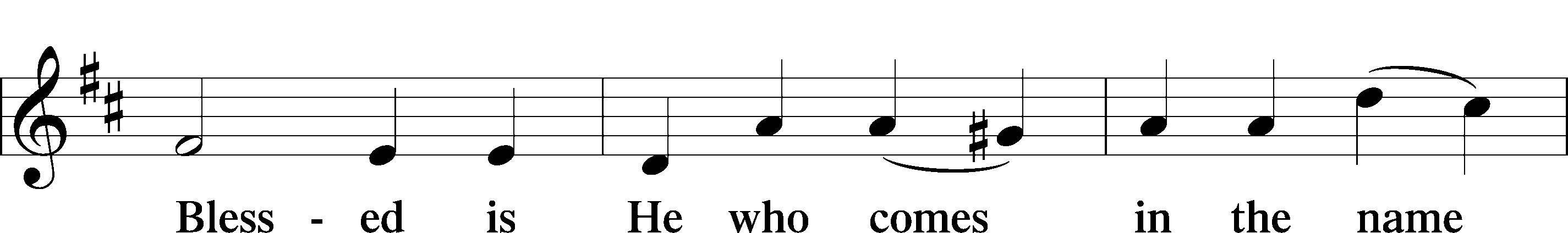 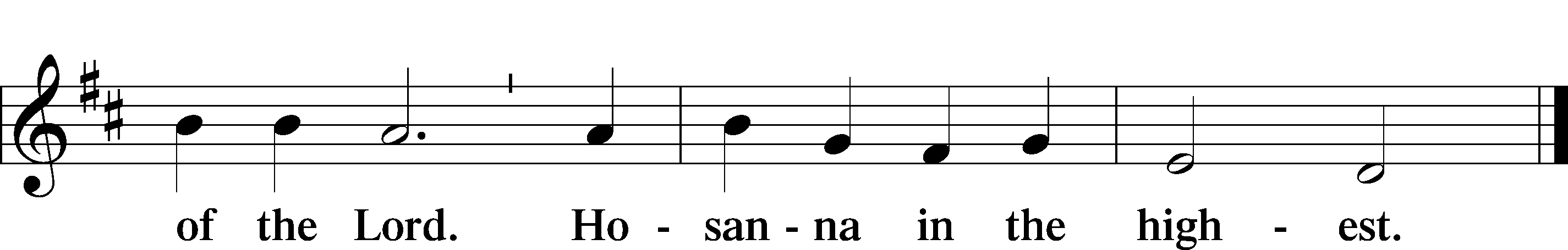 Prayer of Thanksgiving  LSB 178P	Blessed are You, Lord of heaven and earth, for You have had mercy on those whom You created and sent Your only-begotten Son into our flesh to bear our sin and be our Savior. With repentant joy we receive the salvation accomplished for us by the all-availing sacrifice of His body and His blood on the cross.Gathered in the name and the remembrance of Jesus, we beg You, O Lord, to forgive, renew, and strengthen us with Your Word and Spirit. Grant us faithfully to eat His body and drink His blood as He bids us do in His own testament. Gather us together, we pray, from the ends of the earth to celebrate with all the faithful the marriage feast of the Lamb in His kingdom, which has no end. Graciously receive our prayers; deliver and preserve us. To You alone, O Father, be all glory, honor, and worship, with the Son and the Holy Spirit, one God, now and forever.C	Amen.Lord’s Prayer  LSB 179P	Lord, remember us in Your kingdom and teach us to pray:C	Our Father who art in heaven,     hallowed be Thy name,     Thy kingdom come,     Thy will be done on earth          as it is in heaven;     give us this day our daily bread;     and forgive us our trespasses          as we forgive those          who trespass against us;     and lead us not into temptation,     but deliver us from evil.For Thine is the kingdom     and the power and the glory     forever and ever. Amen.The Words of Our LordP	Our Lord Jesus Christ, on the night when He was betrayed, took bread, and when He had given thanks, He broke it and gave it to the disciples and said: “Take, eat; this is My T body, which is given for you. This do in remembrance of Me.”In the same way also He took the cup after supper, and when He had given thanks, He gave it to them, saying: “Drink of it, all of you; this cup is the new testament in My T blood, which is shed for you for the forgiveness of sins. This do, as often as you drink it, in remembrance of Me.”Pax Domini  LSB 180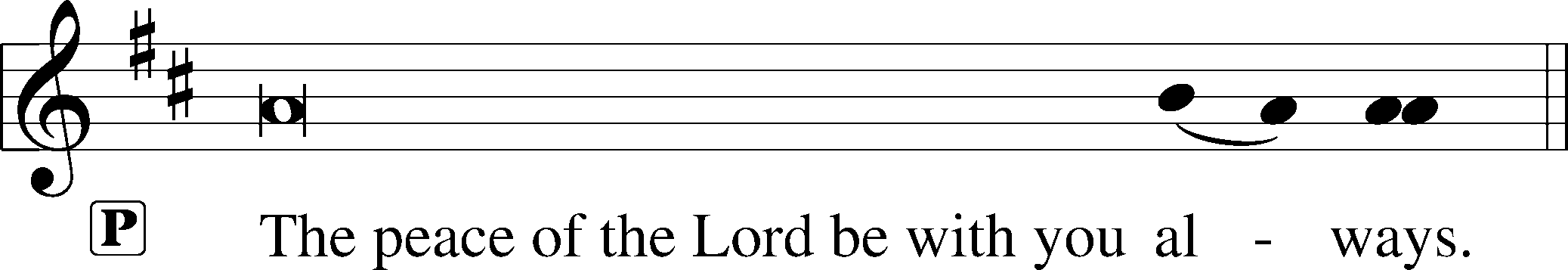 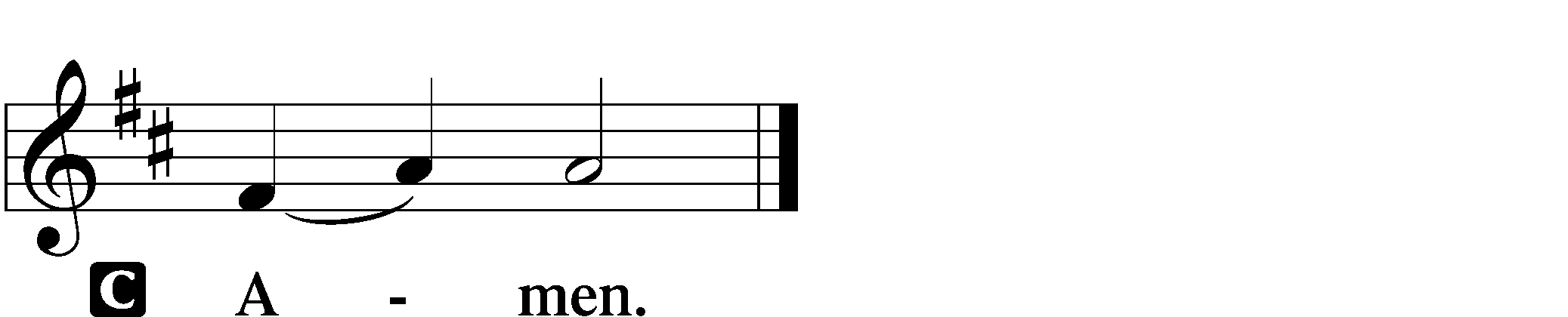 Agnus Dei  LSB 180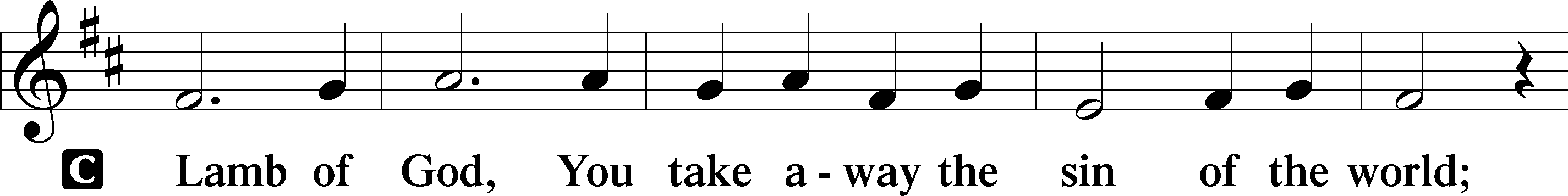 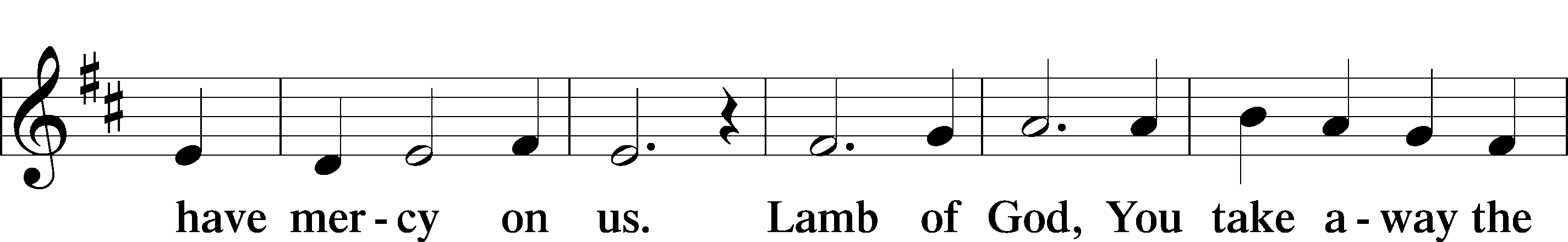 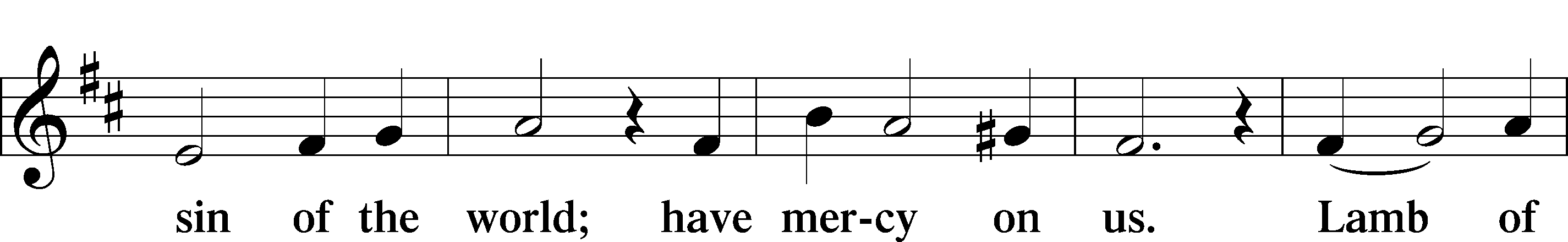 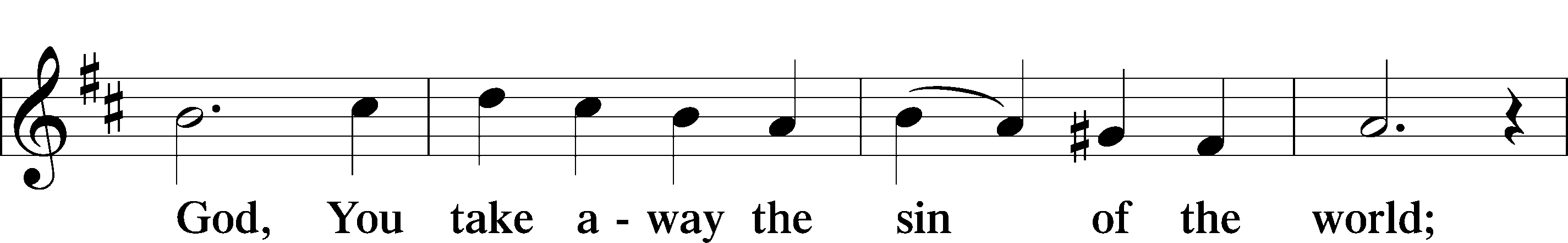 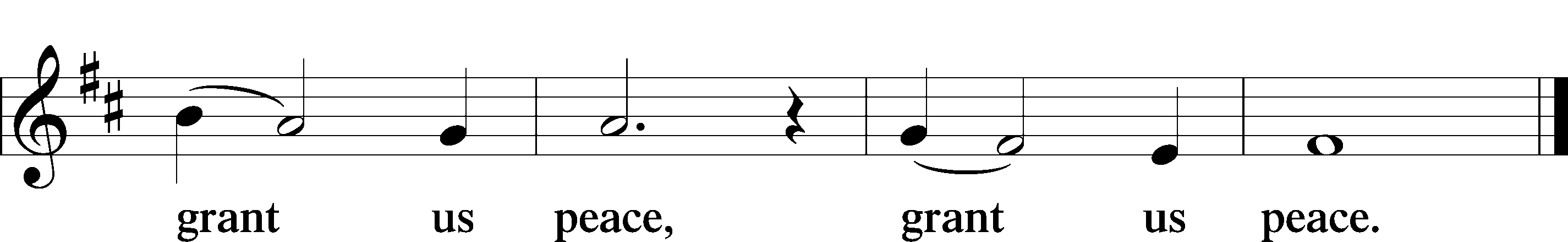 SitDistributionRejoice, Rejoice, Believers  LSB 515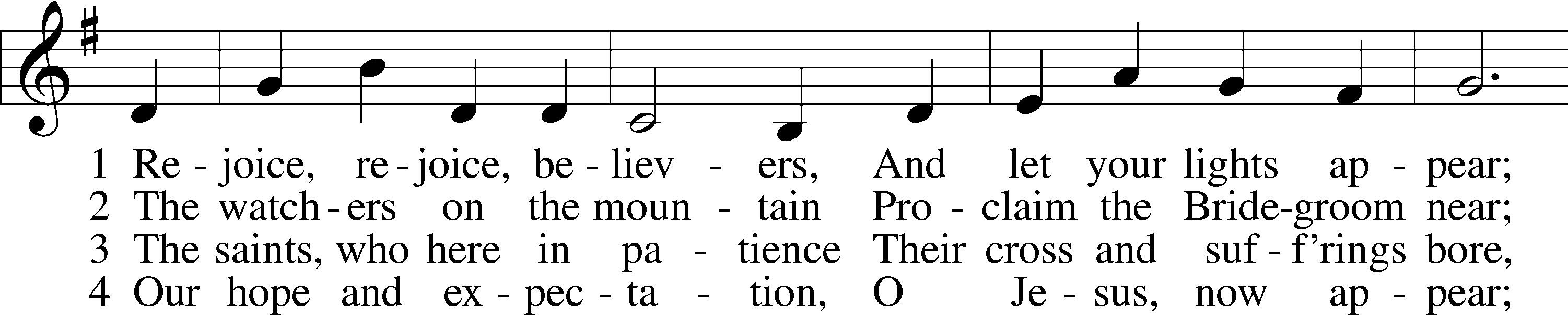 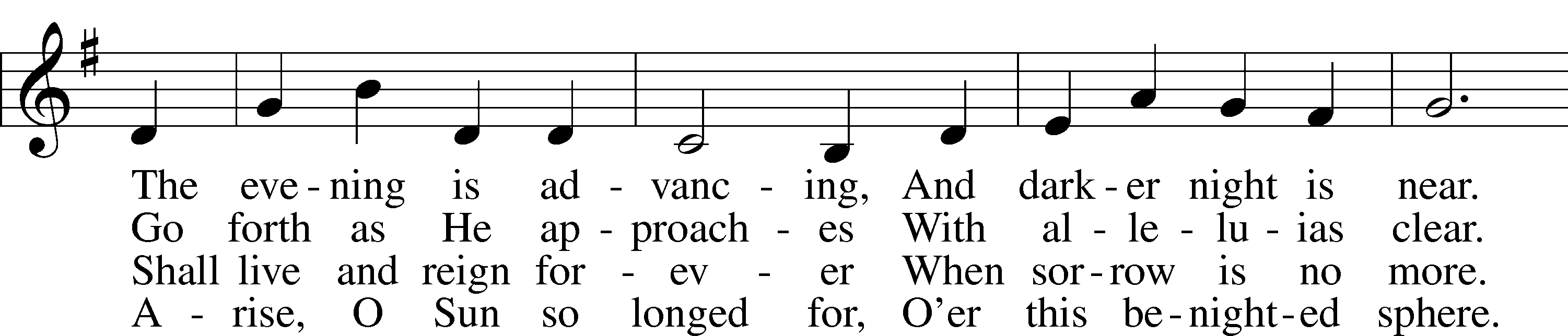 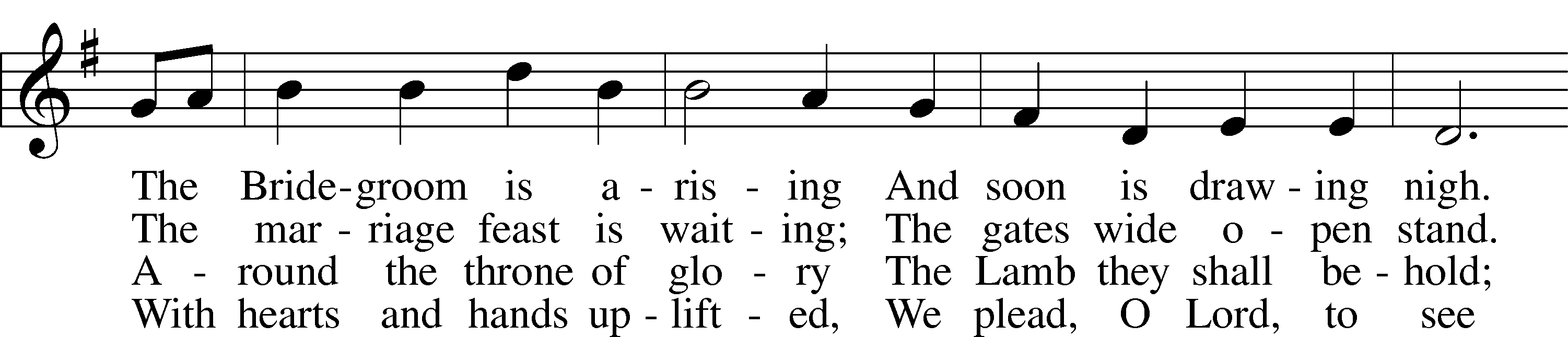 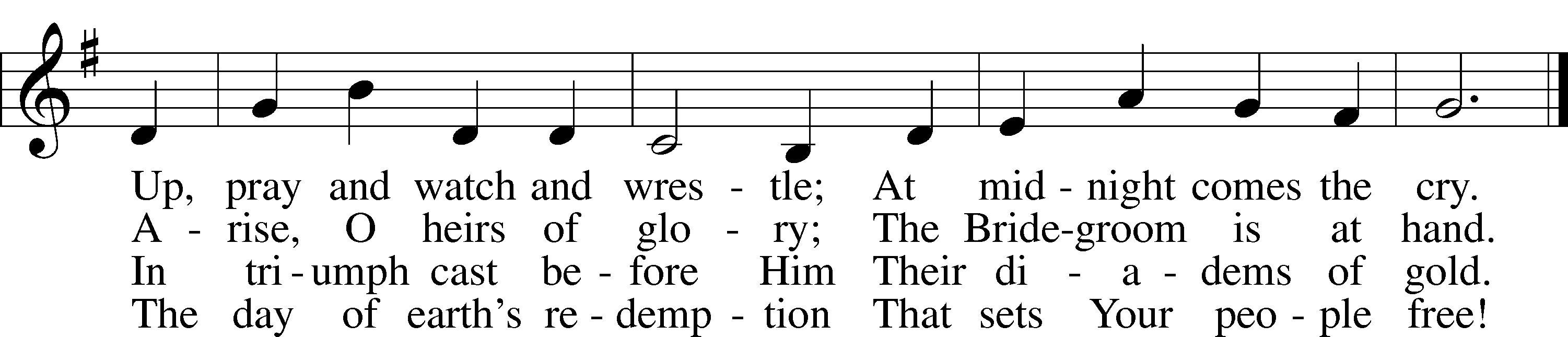 Text and tune: Public domainRise, My Soul, to Watch and Pray  LSB 663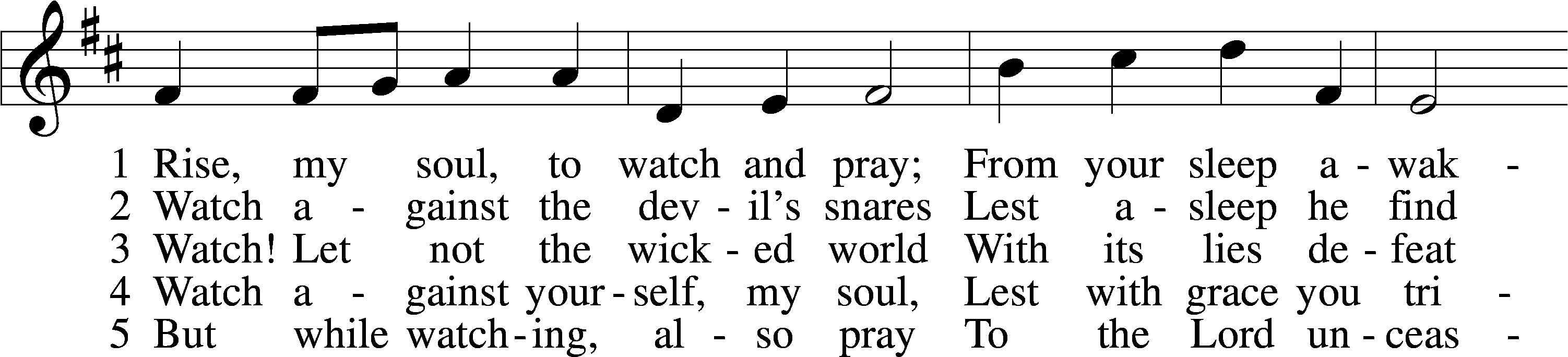 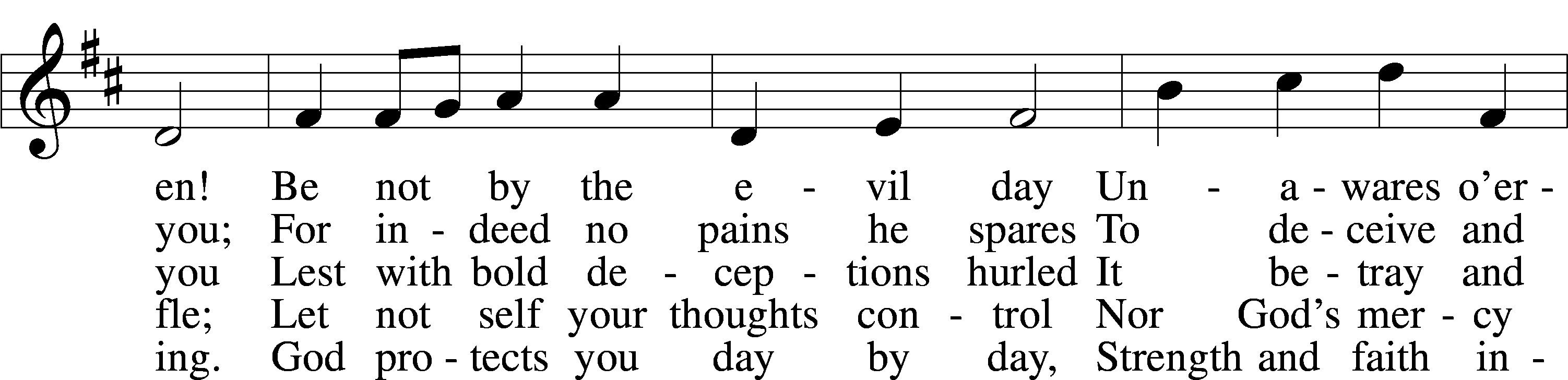 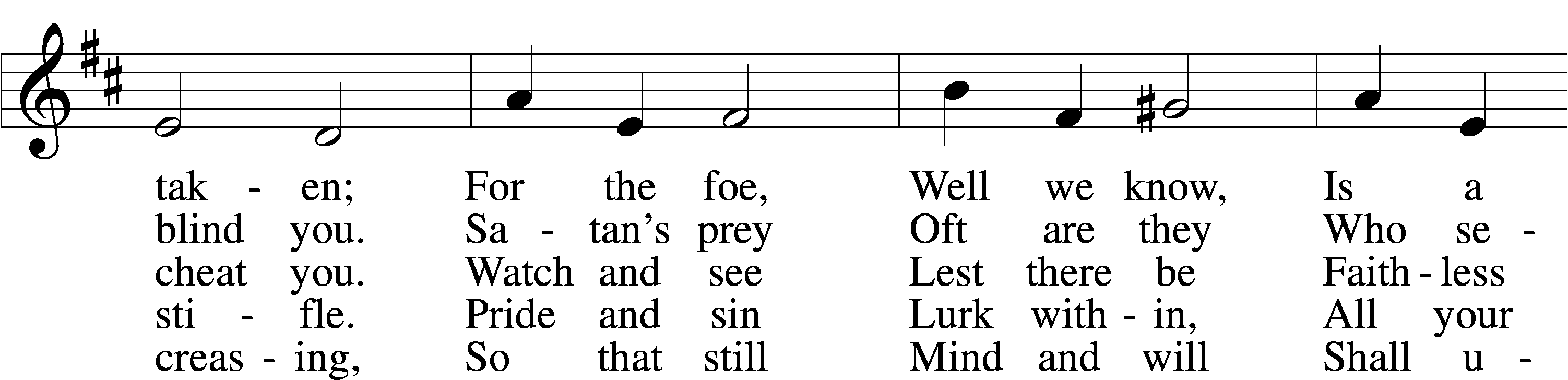 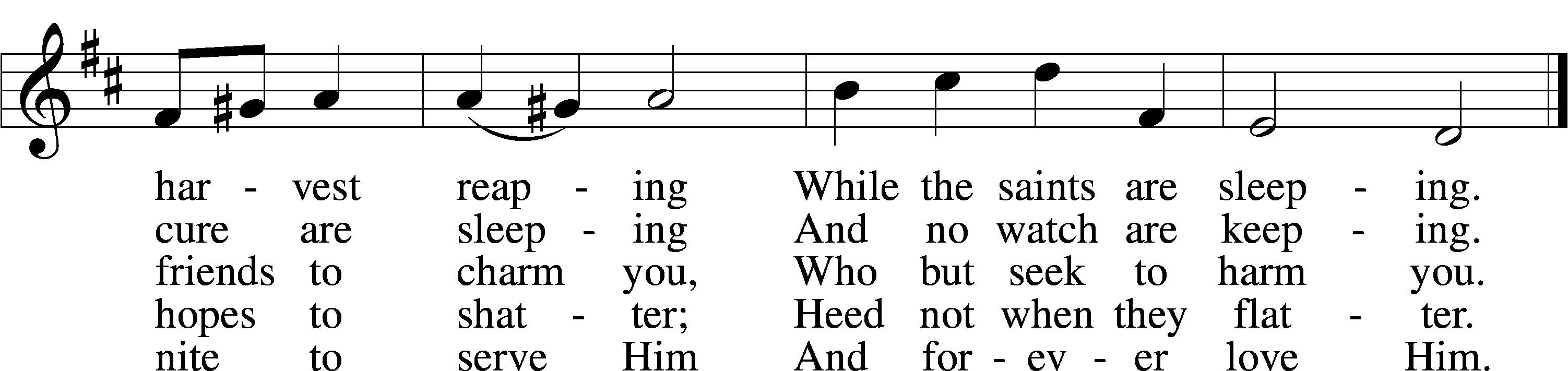 Tune and text: Public domainIn dismissing the communicants, the following is said:P	The body and blood of our Lord Jesus Christ strengthen and preserve you in body and soul to life everlasting. Depart T in peace.C	Amen.StandNunc Dimittis  LSB 182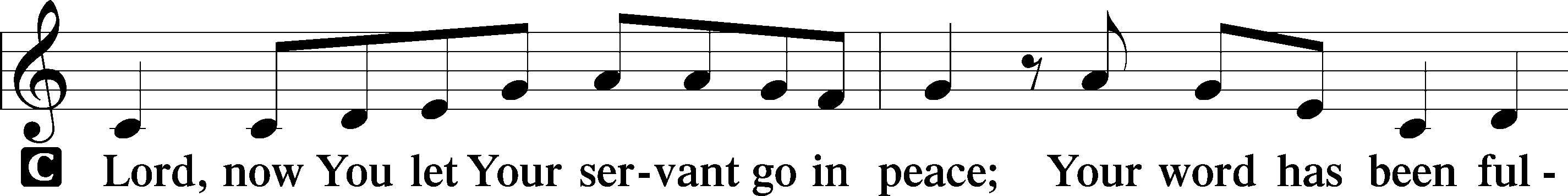 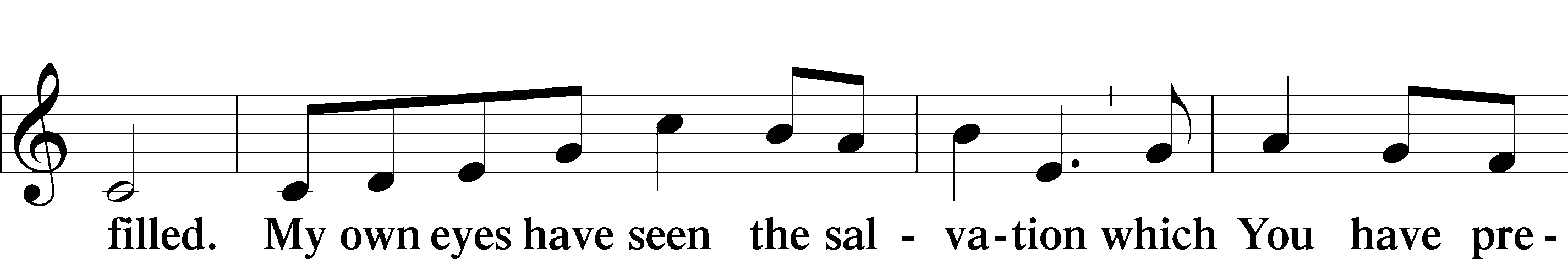 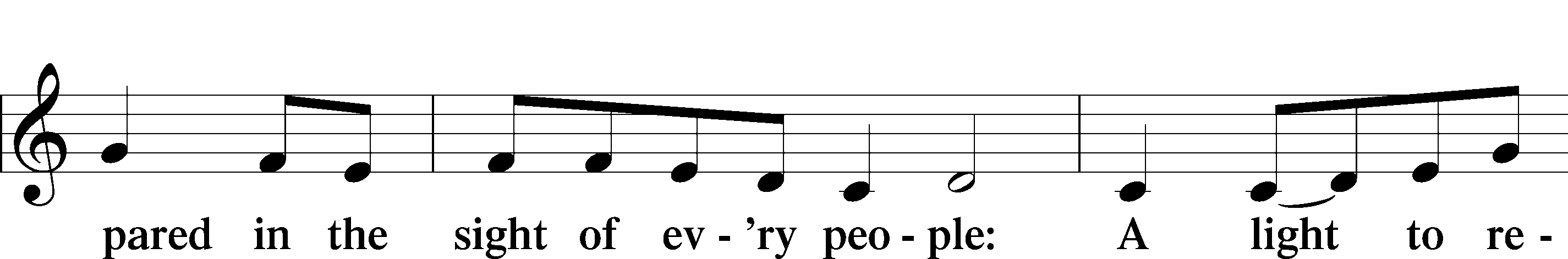 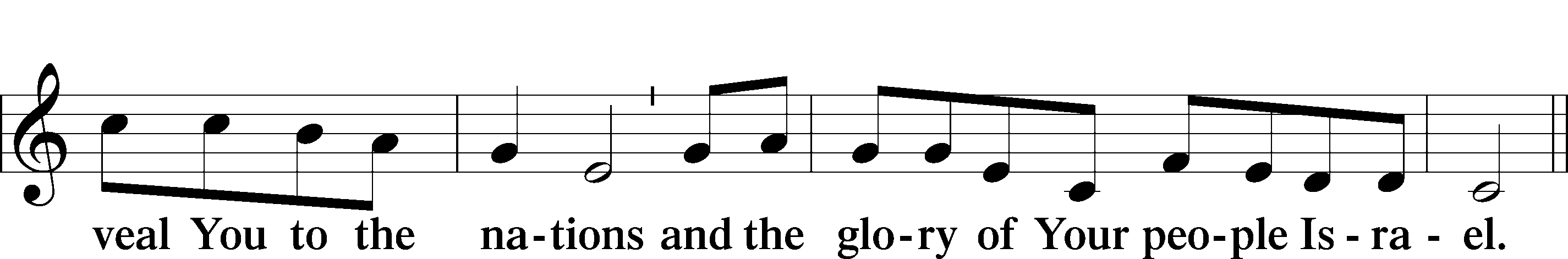 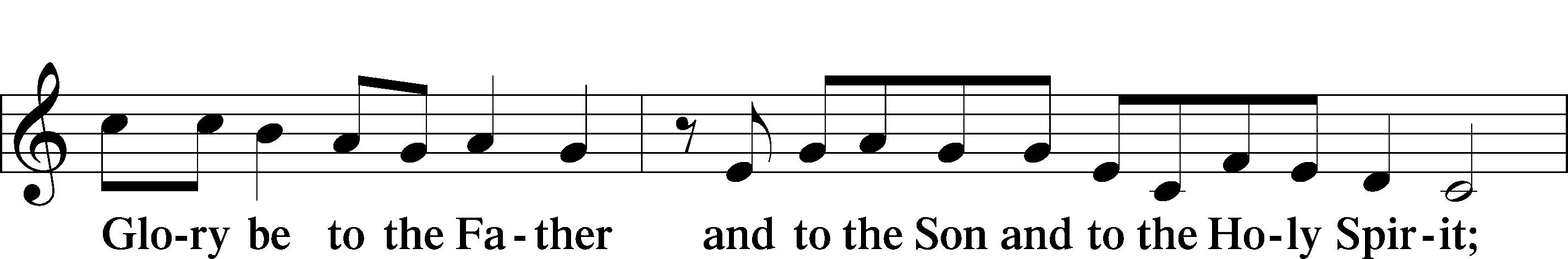 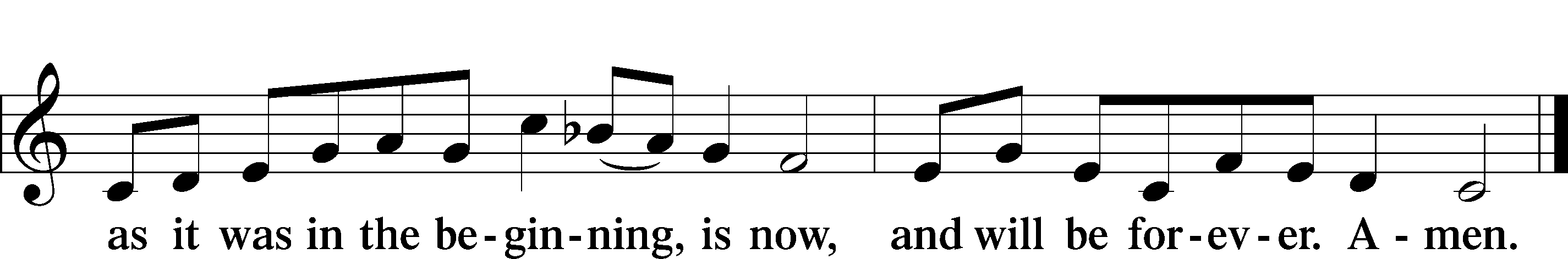 Post-Communion CollectA	Let us pray.Gracious God, our heavenly Father, You have given us a foretaste of the feast to come in the Holy Supper of Your Son’s body and blood. Keep us firm in the true faith throughout our days of pilgrimage that, on the day of His coming, we may, together with all Your saints, celebrate the marriage feast of the Lamb in His kingdom which has no end; through Jesus Christ, Your Son, our Lord, who lives and reigns with You and the Holy Spirit, one God, now and forever.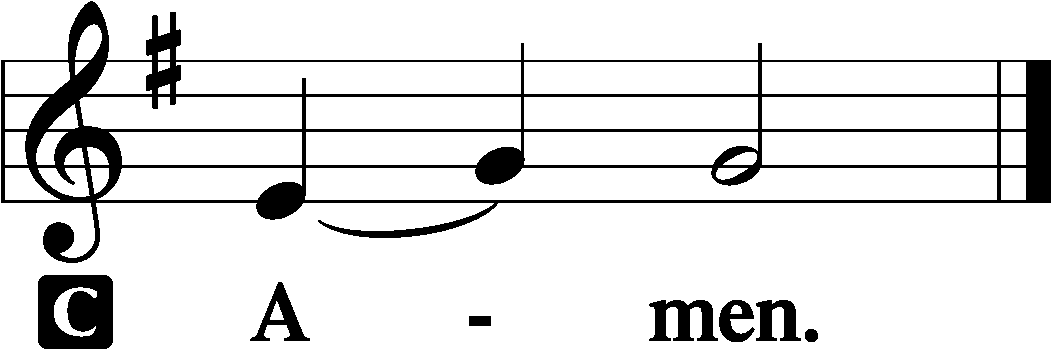 Benediction  LSB 183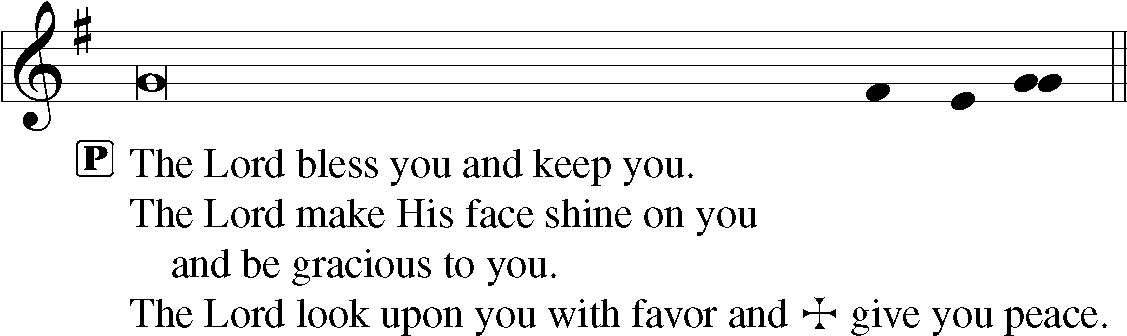 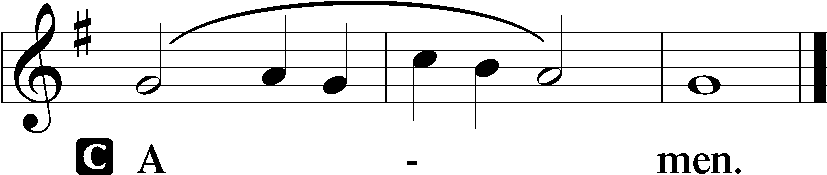 Closing Hymn -- Praise to You and Adoration  LSB 692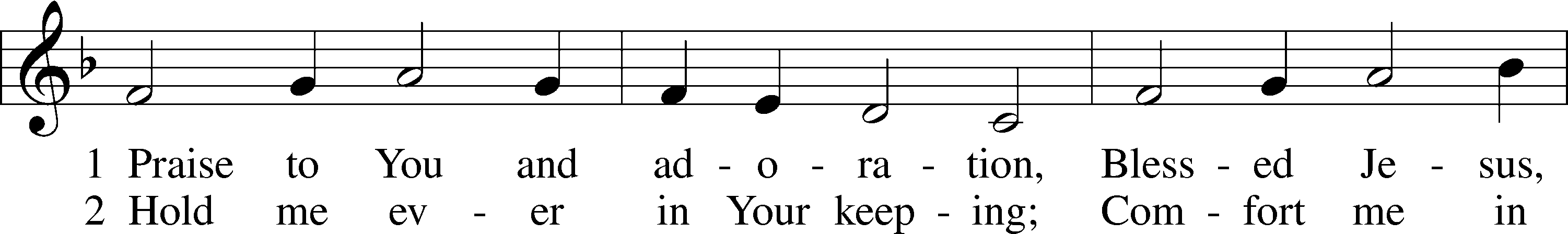 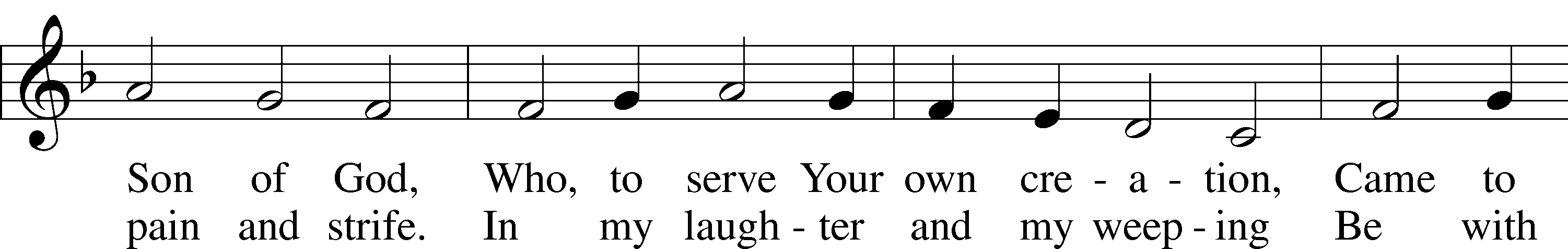 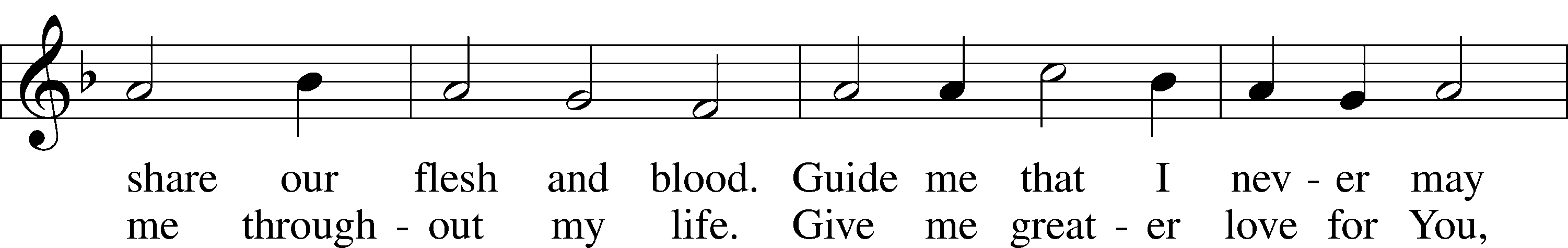 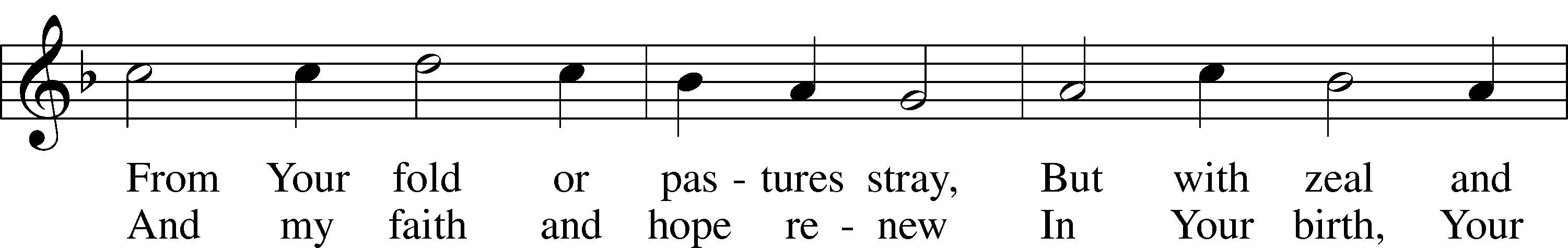 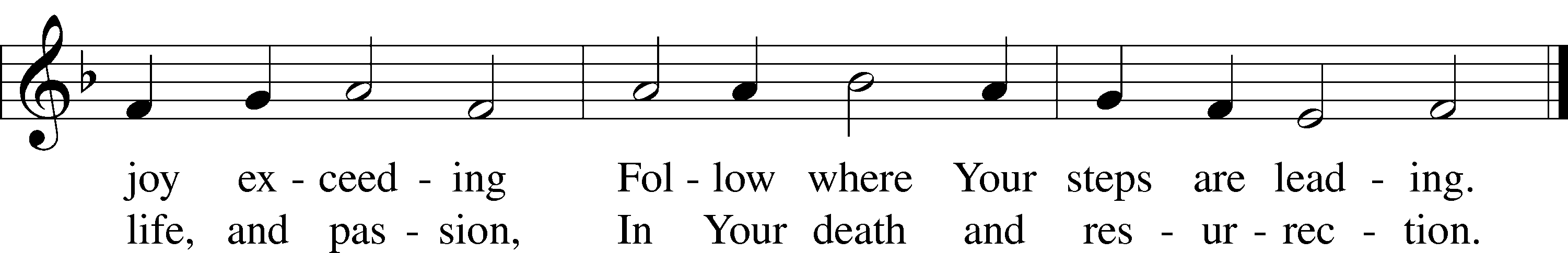 Text and tune: Public domainTrinity Family Prayer PageWeek of November 8-14, 2020AcknowledgmentsDivine Service, Setting Two from Lutheran Service BookUnless otherwise indicated, Scripture quotations are from the ESV® Bible (The Holy Bible, English Standard Version®), copyright © 2001 by Crossway, a publishing ministry of Good News Publishers. Used by permission. All rights reserved.Created by Lutheran Service Builder © 2018 Concordia Publishing House.NameInformationCarol EthertonPrayers for healing following a fall, rehabilitationSharon HackleyPrayers for healing & strengthLoretta MorelockPrayers for healing and strengthPam OsterlohStage 3 kidney diseaseNathan RaderPrayers for strength-cancer has returned, chemo treatments upcomingChuck RoveyPrayers for strength & continued improvementsJoshua ScheidererThanksgiving for successful hip surgery; continuing rehab for 6 monthsPaula SpaldingRecovery from infectionVirginia SprouleDiagnosed with lung and liver cancer, undergoing treatmentsJerry WilliamsDiagnosed with cancer, undergoing treatments Bernie ZeiglerPrayers for recovery following torn rotator cuff surgeryFriends and Family:Eli ApplegateGrandson of Ben & Deb Schroeder, treatments for Aplastic AnemiaMarvin BachtoldBrother of Bernie Zeigler, thyroid and lung cancer, stable, continued monitoringRev. Dave BensonFather of Sarah Buerck, undergoing treatments for lymphomaMary BurnsSister-in-law of John Albert, lost everything in the Oregon firesDebbie CurtisFriend of Doug & Michelle Powell, stage 4 lung cancerRachel DuffDaughter-in-law of Ed & Mary Ann Dorris, diagnosed with cancer; chemo & radiationDorothy GeyerAunt of Paul Schultz, suffering from blood clots in her legsMark JohnsonBrother of Diane Lewis, diagnosed with cancer, chemo treatmentsCharlie JonesFather in law of Leslie Jones, diagnosed with throat cancer, undergoing treatmentsMike JonesFriend of Carl & Linda Oughton, liver cancer, chemo treatmentsVernon KowalkeFather of Carmen Dorman, continued dialysisJim KriegUncle of Mary Brockman, on hospice care at homeCross Kubik16-year-old friend of the Scheer families and many others, cancer treatments at St. JudeBecky MoyerFriend of many Trinity members, brain cancerGeorgia OhlyFriend of Nancy Servis, undergoing treatment for kidney diseaseSandy ReeseFriend of Carmen Boyd, kidney cancer returned, spread, treatmentsJeann RoedFriend of Terry Wright, unknown cancer, beginning intense chemo treatmentsIan RomanoNephew (10-yr-old) of Paul Hambrick, T-cell ALL leukemia, stroke, chemo continuesRobert StillingsGrandson (5 yr old) of Bob & Mary Stillings, home, recovering from appendicitisJeremy SummersNephew of Ernie Lewis, rare type of bone cancer, tests, treatmentsLin & Kelly ThompsonUncle & Aunt of Lanie Thompson, COVID-19Carol WendelGrandmother of Tara Barger, successful removal of tumor, no chemo treatments neededDavid WestmeyerBrother of Karen Vaughan, prayers for comfort/strength, late stage Parkinson's DiseaseMilitary:Major Robert Stillings, currently assigned to the U.S. Cyber Command at Ft. Meade, MDBereavement:For the family of Howard Peters. Please keep Bonnie and the rest of Howard's family in your prayers as they mourn this loss.BirthdaysNov. 9Pam Osterloh, Joshua ScheidererNov. 10Easton Fitzgearlds, Rhonda Penn, Alex Schafer, Laura SnowNov. 11Emily Fitzgearlds, Ranae RoepkeNov. 12Anna Schultz, Maggie Schultz, Nancy Servis, Grace St. PierreAnniversariesNo Anniversaries this weekNo Anniversaries this weekBaptism RemembranceNov. 9William RaderNov. 10Philip WinterNov. 11Evan Flattem, Zeke YoungNov. 12Matthew Gaede, Ainsley RoessletNov. 14Bob Quebbeman